№ п/пАдрес, географические координатыДанные о технических характеристикахСхема размещения мест (площадок) накопления ТКО на территории  Доброминского сельского поселения Глинковского района Смоленской области1Смоленская обл., Глинковский р-н, д. Добромино, ул. Милеевская, возле д. 354.689643, 32.681195Площадка без твердого покрытия,1 контейнер  0,75 м3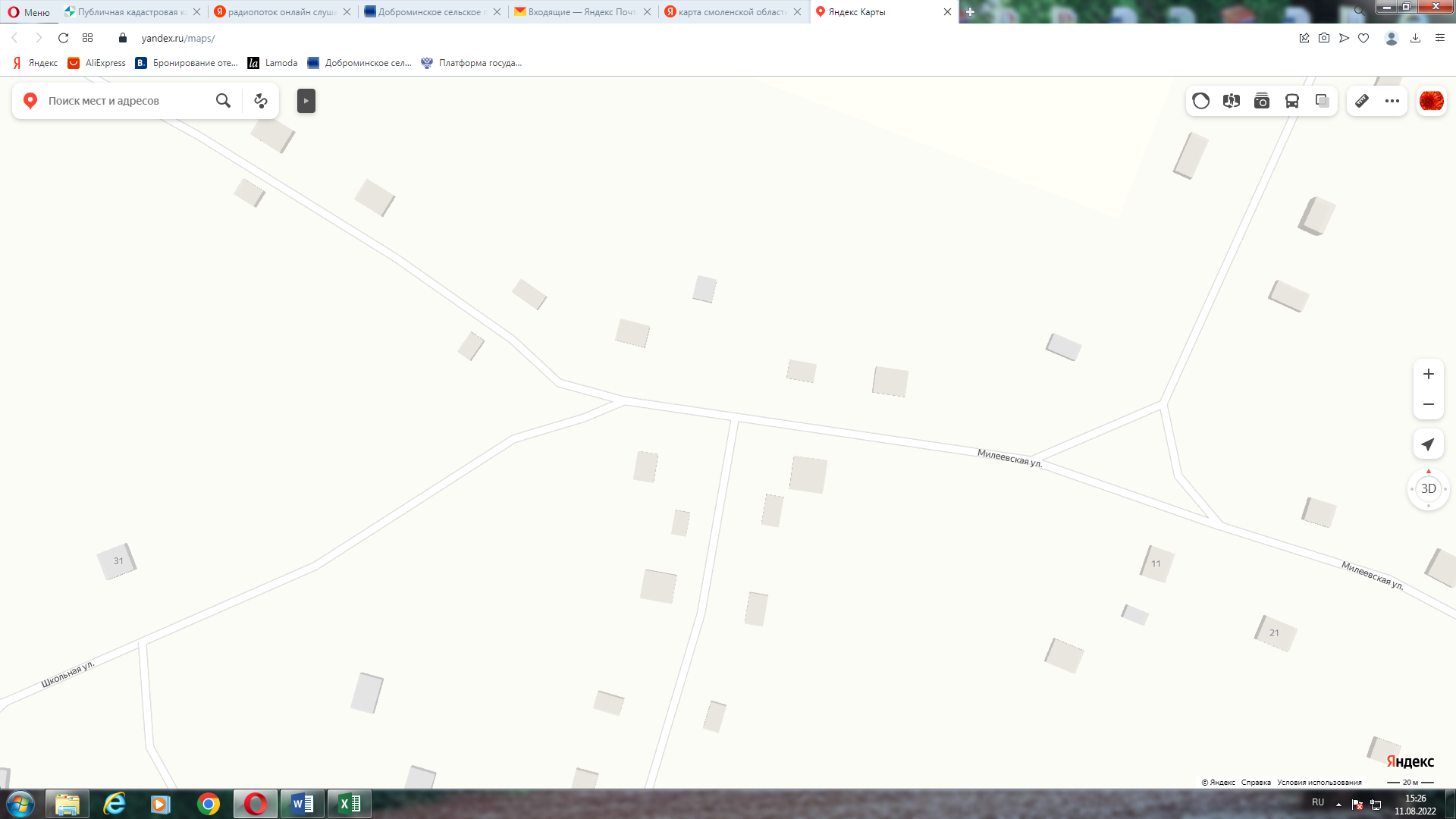 2Смоленская обл., Глинковский р-н, д. Добромино, ул. Милеевская, напротив д. 1154.782635, 32.045251Площадка без твердого покрытия,1 контейнер  0,75 м3м3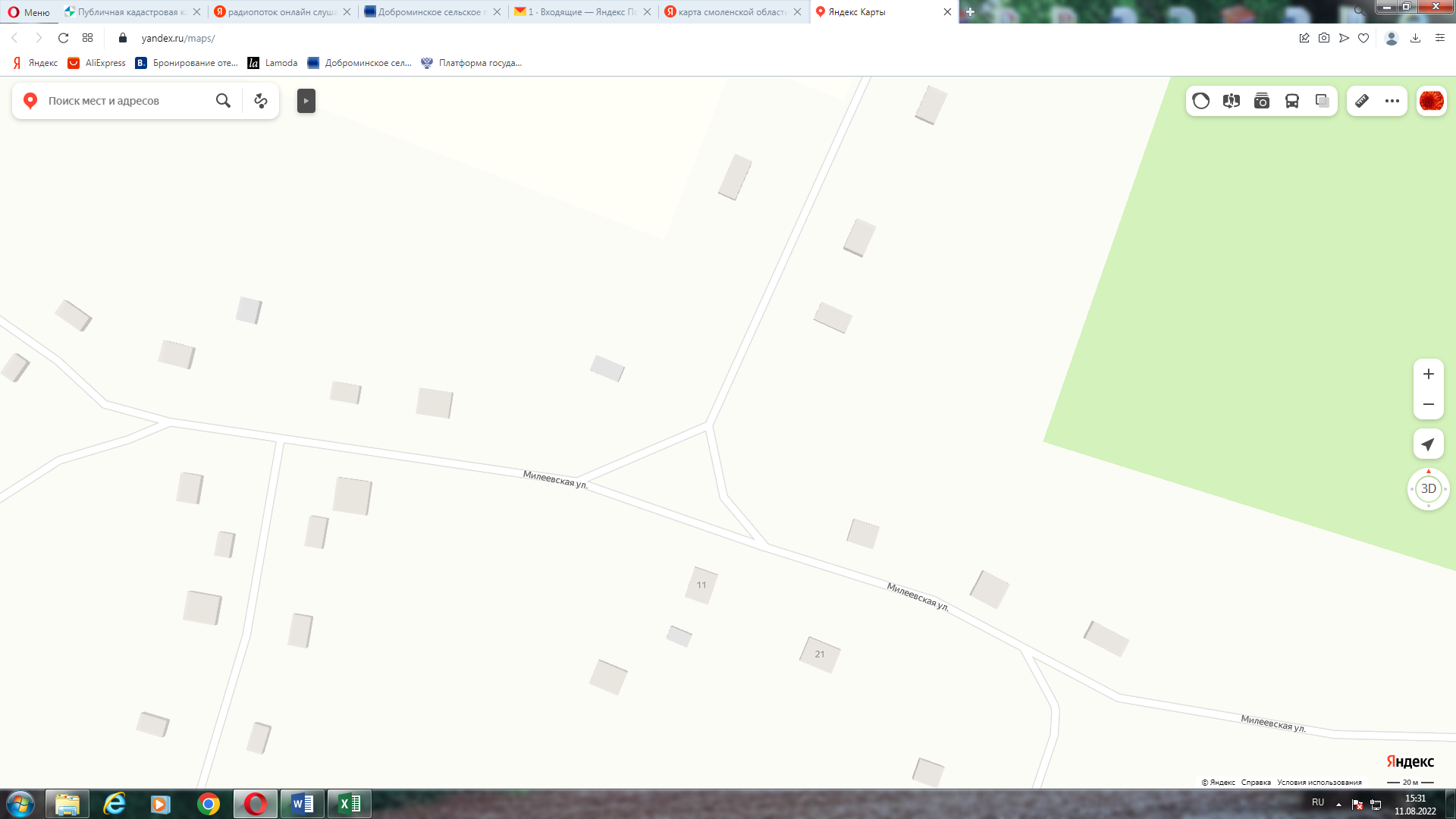 3Смоленская обл., Глинковский р-н, д. Добромино, ул. Заречная, возле д. 2654.706360, 32.695856Площадка без твердого покрытия,1 контейнер  0,75 м3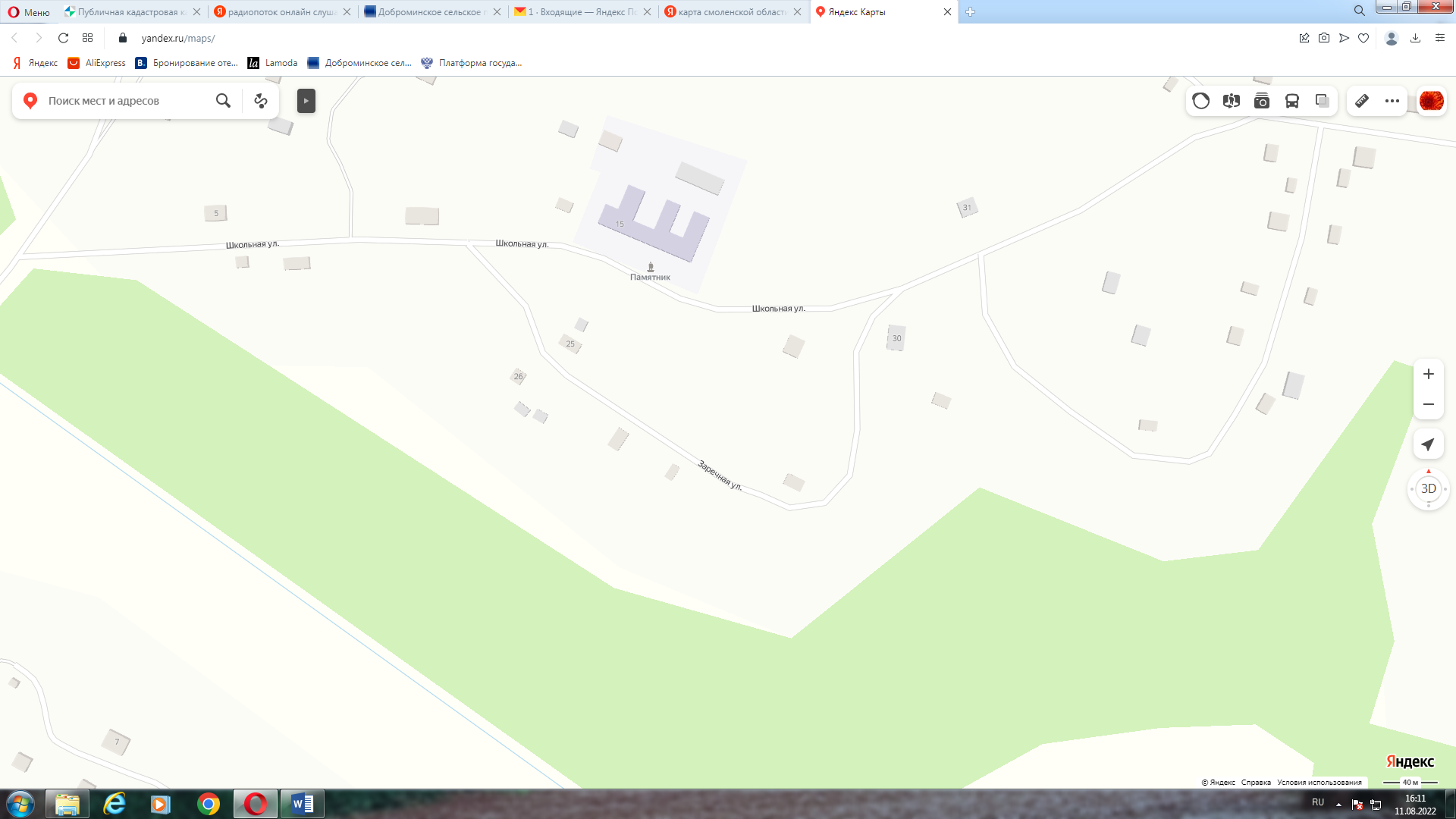 4Смоленская обл., Глинковский р-н, д. Добромино, ул. Заречная, возле д. 3054.689643, 32.681195Площадка без твердого покрытия,1 контейнер  0,75 м3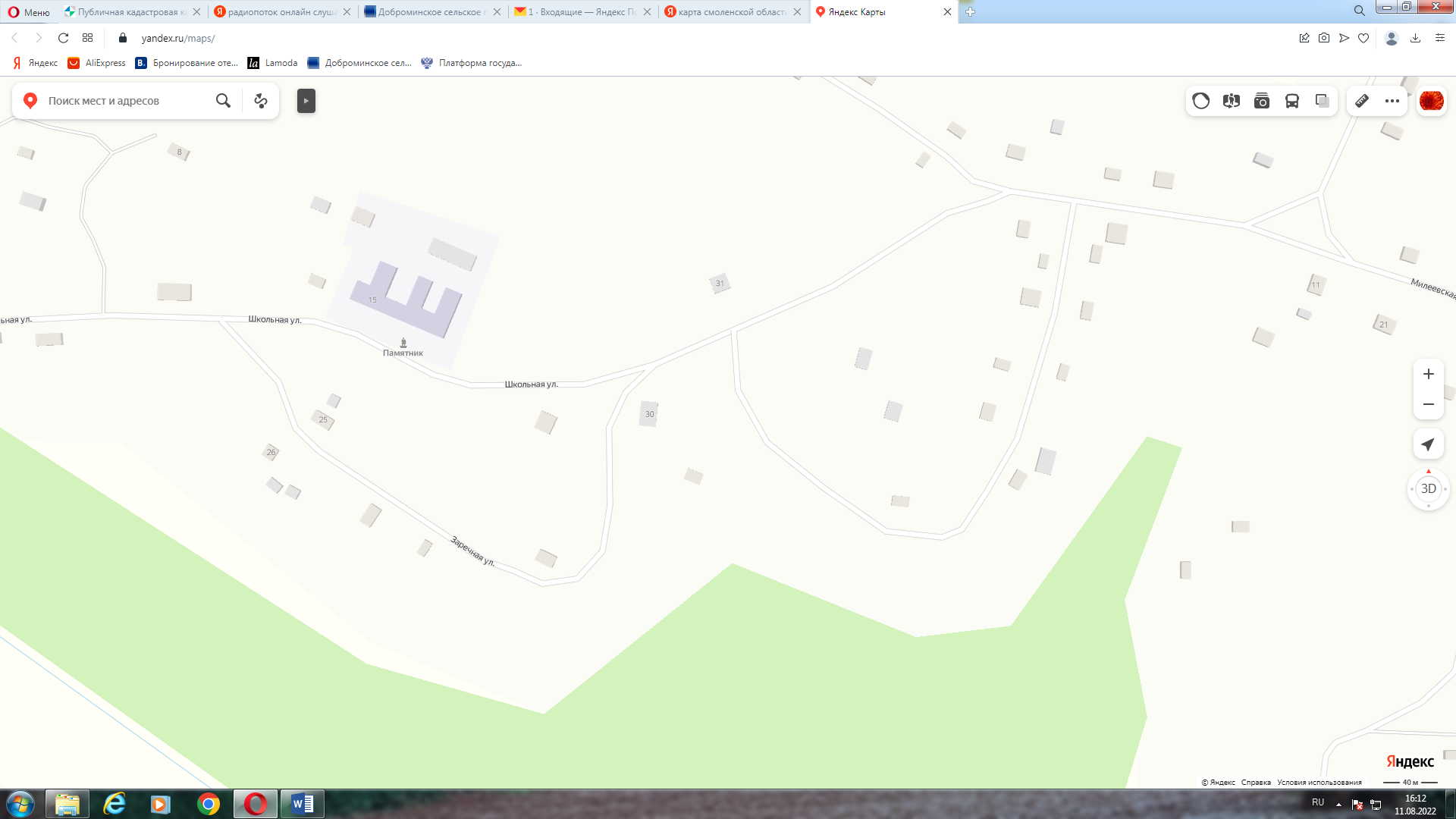 5Смоленская обл., Глинковский р-н, д. Добромино, ул. Школьная, возле д. 254.708227, 32.694876Площадка без твердого покрытия,1 контейнер  0,75 м3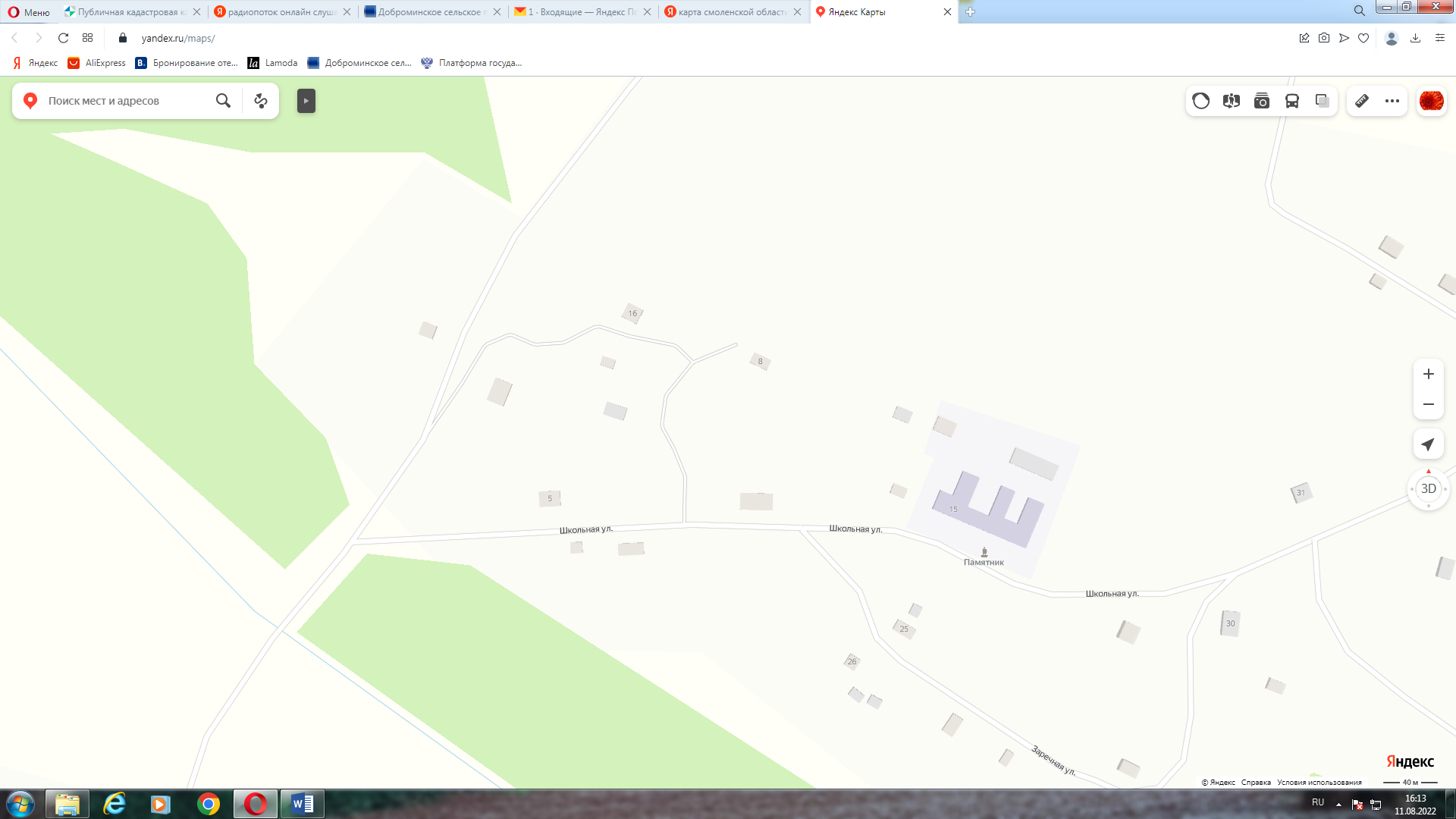 6Смоленская обл., Глинковский р-н, д. Добромино, ул. Школьная, возле д. 454.812011, 31.708032Площадка без твердого покрытия,1 контейнер  0,75 м37Смоленская обл., Глинковский р-н, д. Добромино, ул. Центральная, возле д. 354.697006, 32.712870Площадка без твердого покрытия,1 контейнер  0,75 м3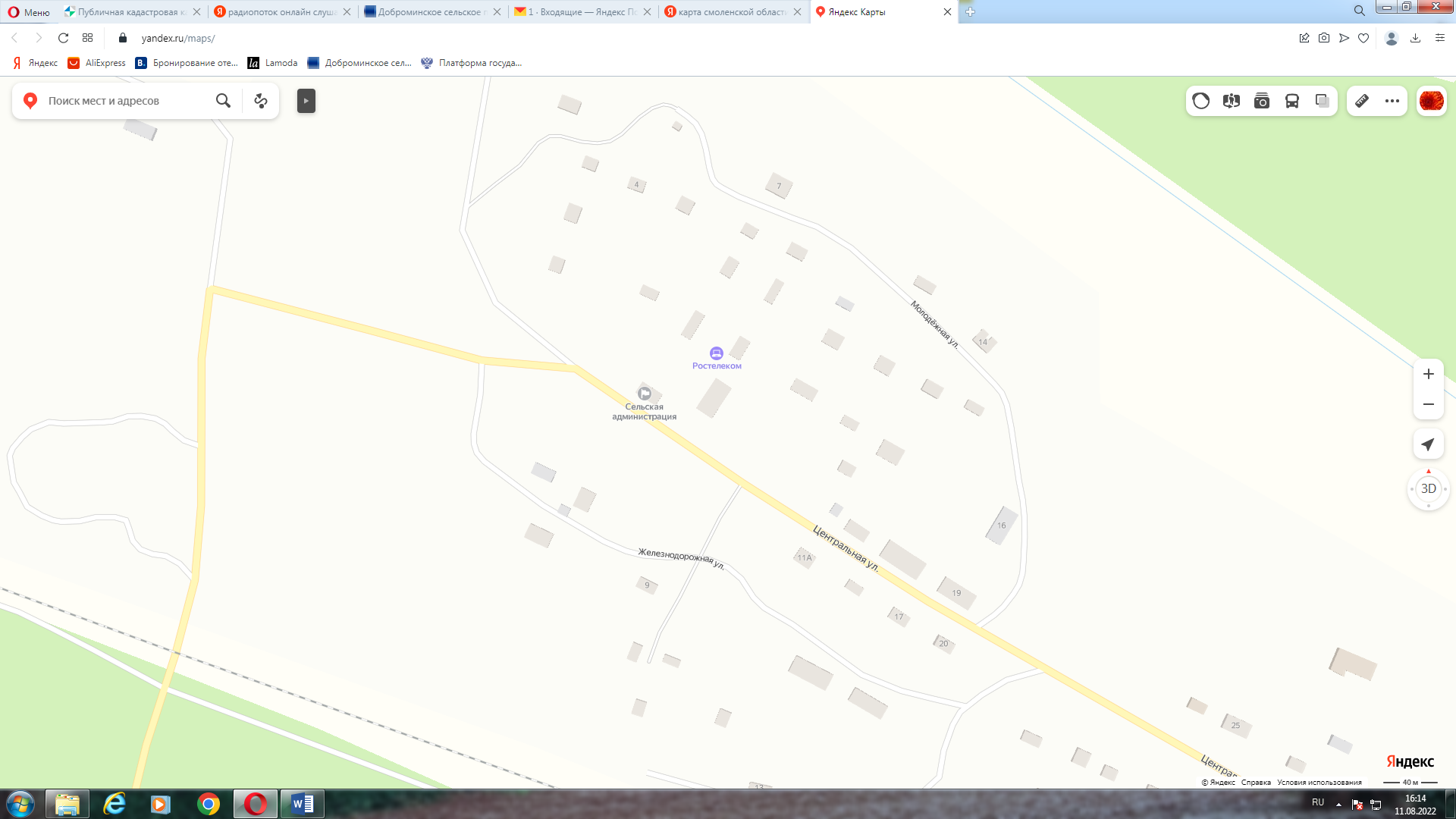 8Смоленская обл., Глинковский р-н, д. Добромино, ул. Центральная, возле д. 2054.701251, 32.693322Площадка без твердого покрытия,1 контейнер  0,75 м3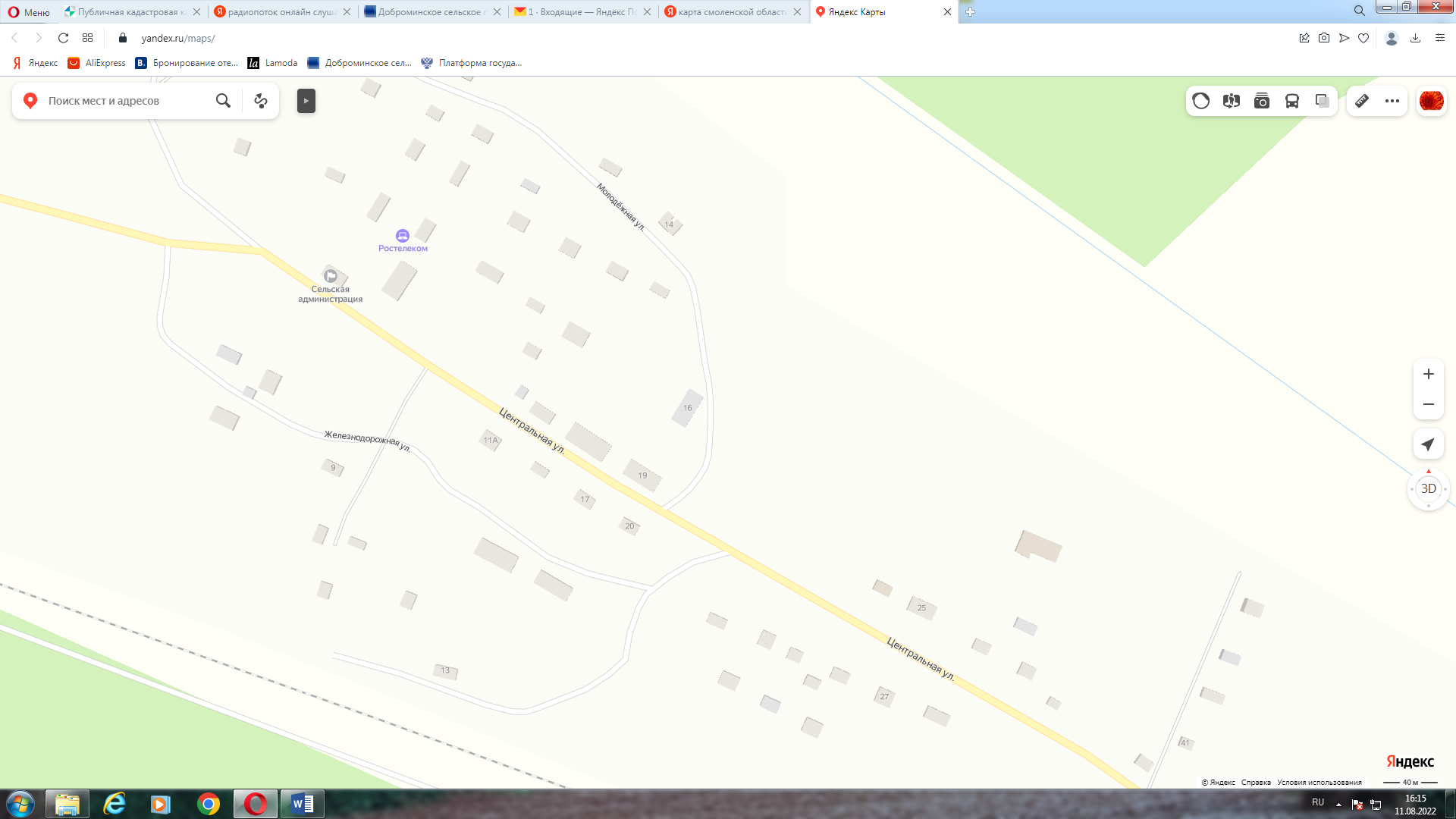 9Смоленская обл., Глинковский р-н, д. Добромино, ул. Центральная, возле д. 2654.701251, 32.693322Площадка без твердого покрытия,1 контейнер  0,75 м3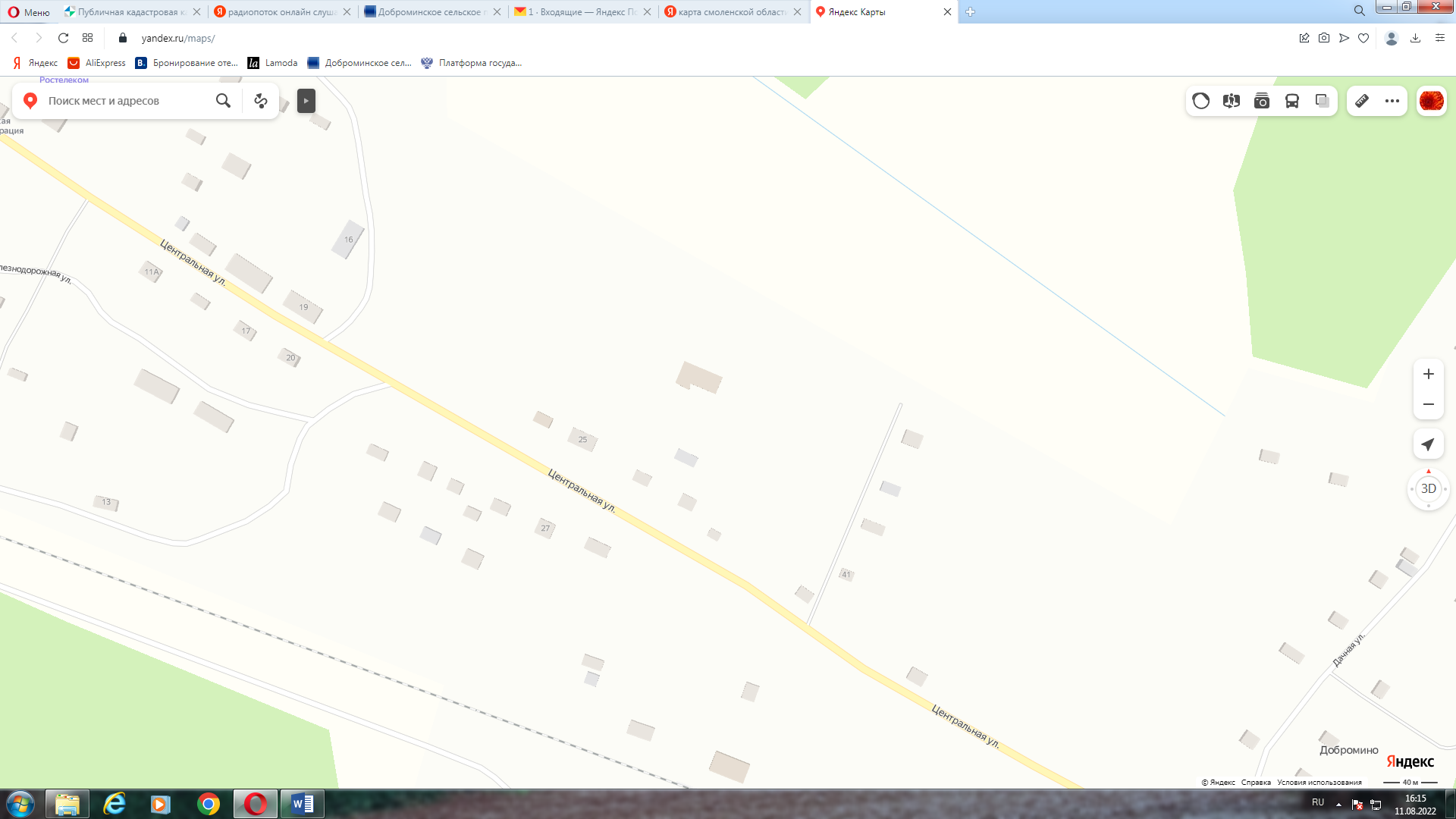 10Смоленская обл., Глинковский р-н, д. Добромино, ул. Центральная, возле д. 2854.700190, 32.696053Площадка без твердого покрытия,1 контейнер  0,75 м3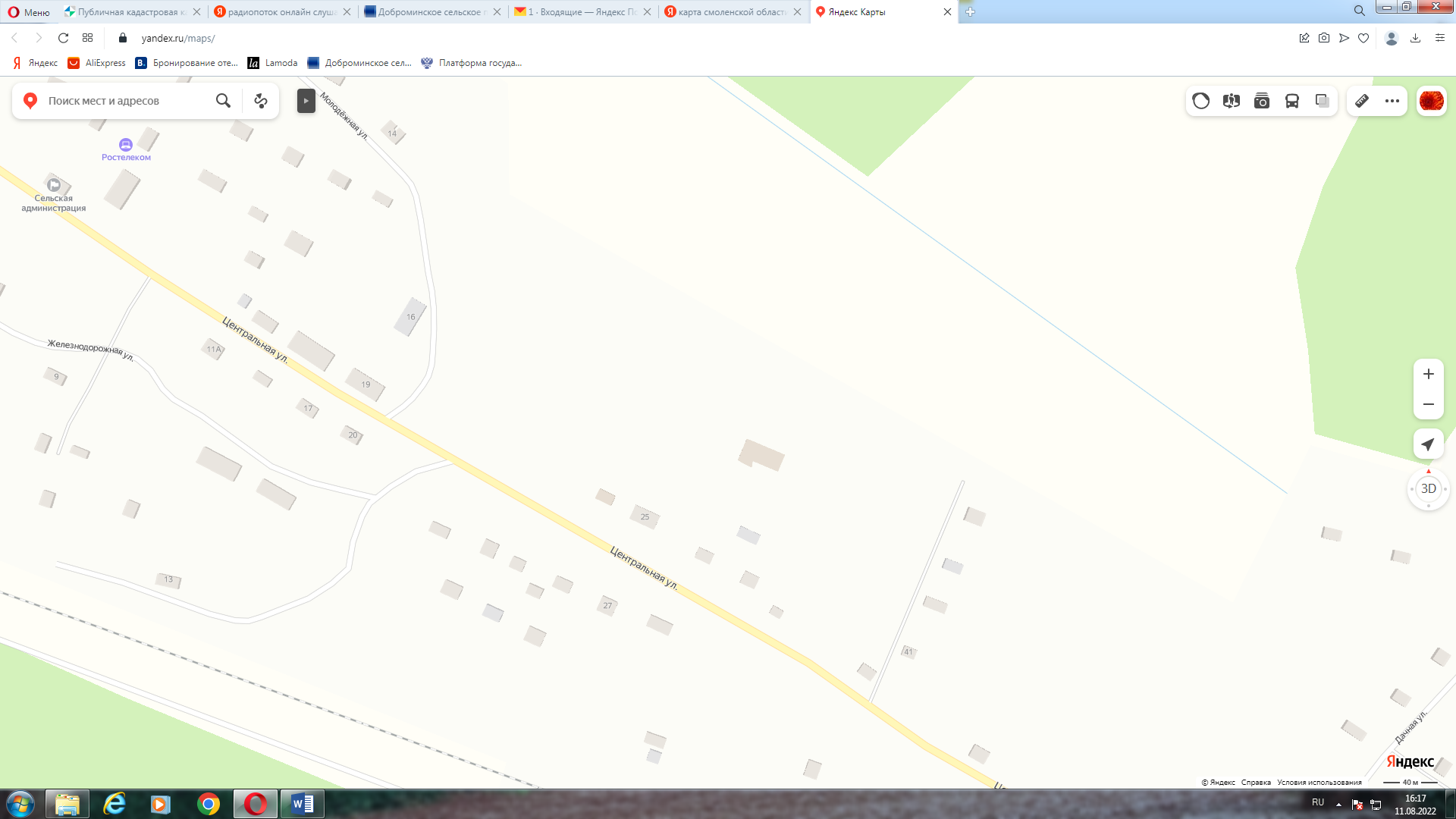 11Смоленская обл., Глинковский р-н, д. Добромино, ул. Центральная, возле д. 2954.700190, 32.696053Площадка без твердого покрытия,1 контейнер  0,75 м312Смоленская обл., Глинковский р-н, д. Добромино, ул. Центральная, возле д. 4154.699904, 32.699278Площадка без твердого покрытия,1 контейнер  0,75 м3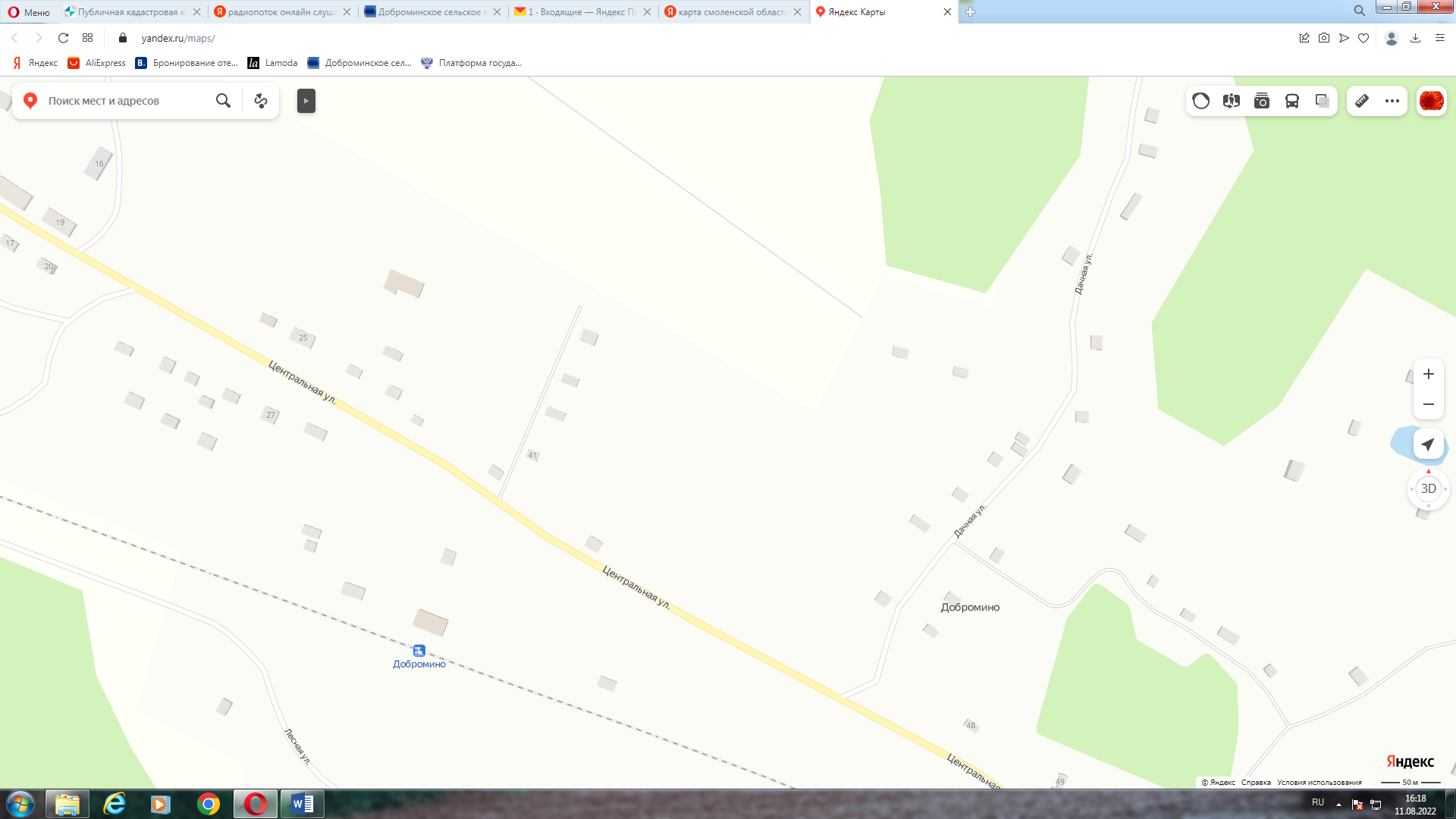 13Смоленская обл., Глинковский р-н, д. Добромино, ул. Центральная, возле д. 6154.696517, 32.711540Площадка без твердого покрытия,1 контейнер  0,75 м3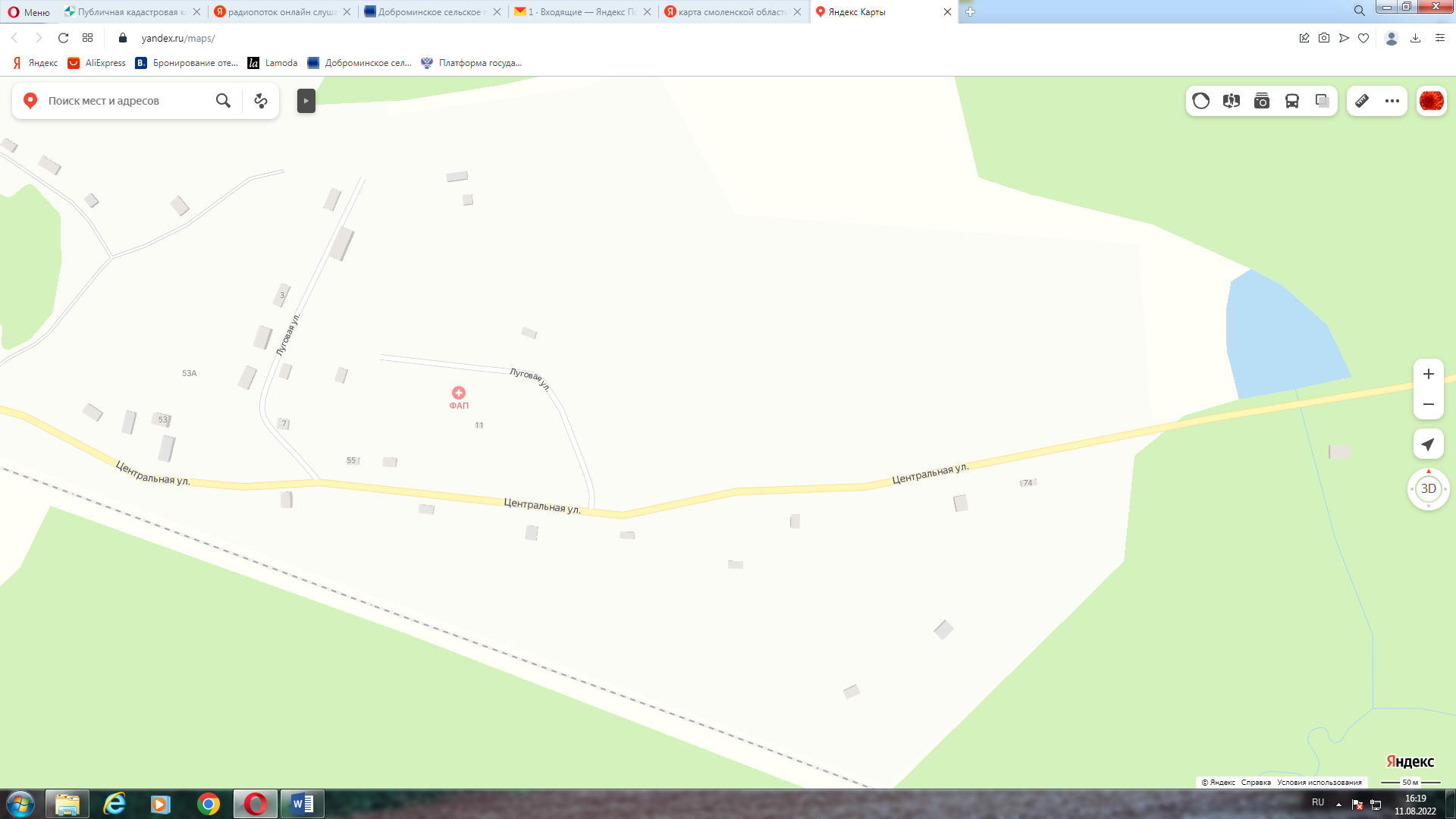 14Смоленская обл., Глинковский р-н, д. Добромино, ул. Центральная, возле д. 6354.696361, 32.719877Площадка без твердого покрытия,1 контейнер  0,75 м3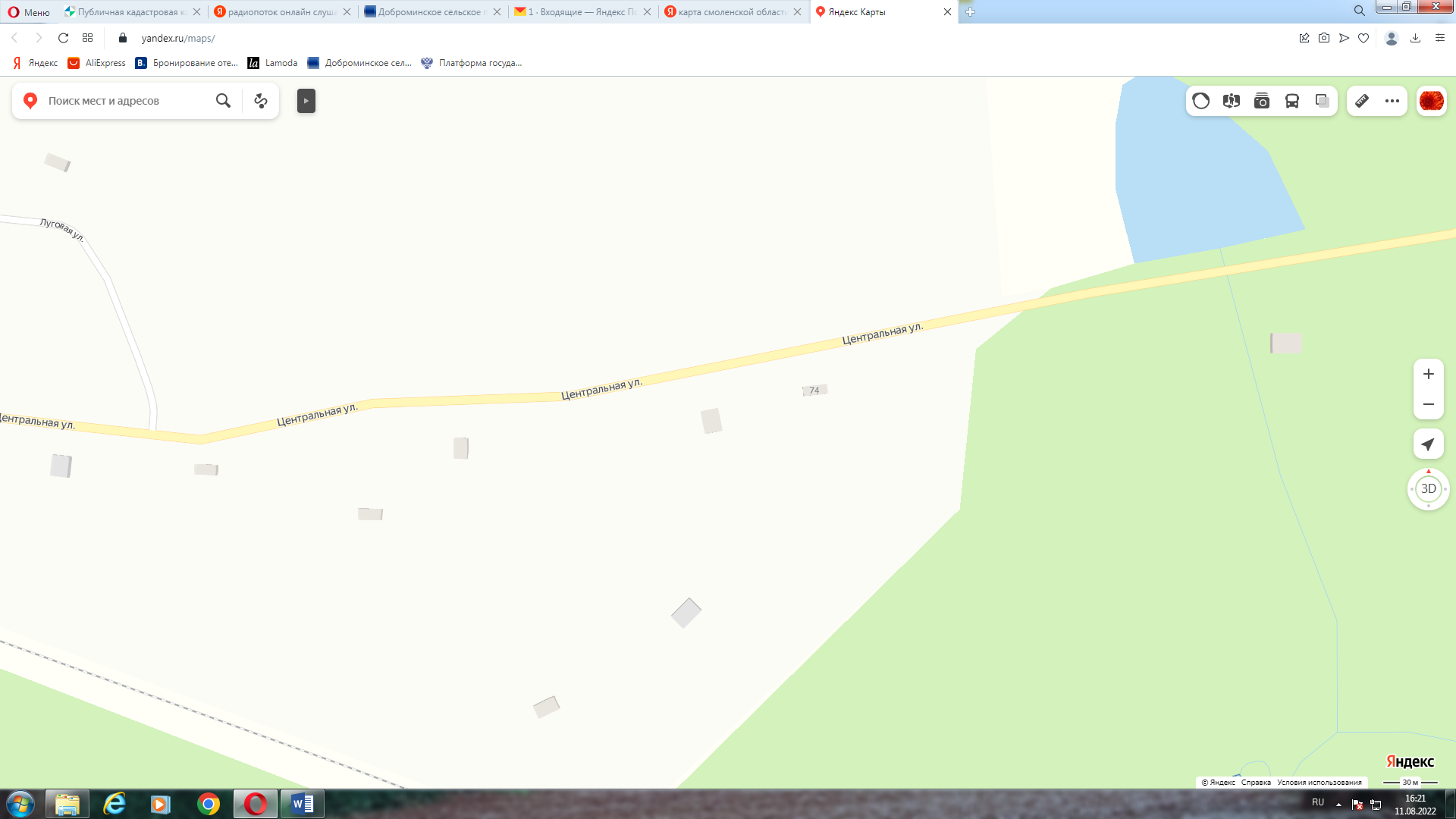 15Смоленская обл., Глинковский р-н, д. Добромино, ул. Луговая, напротив д. 354.697698, 32.710696Площадка без твердого покрытия,1 контейнер  0,75 м3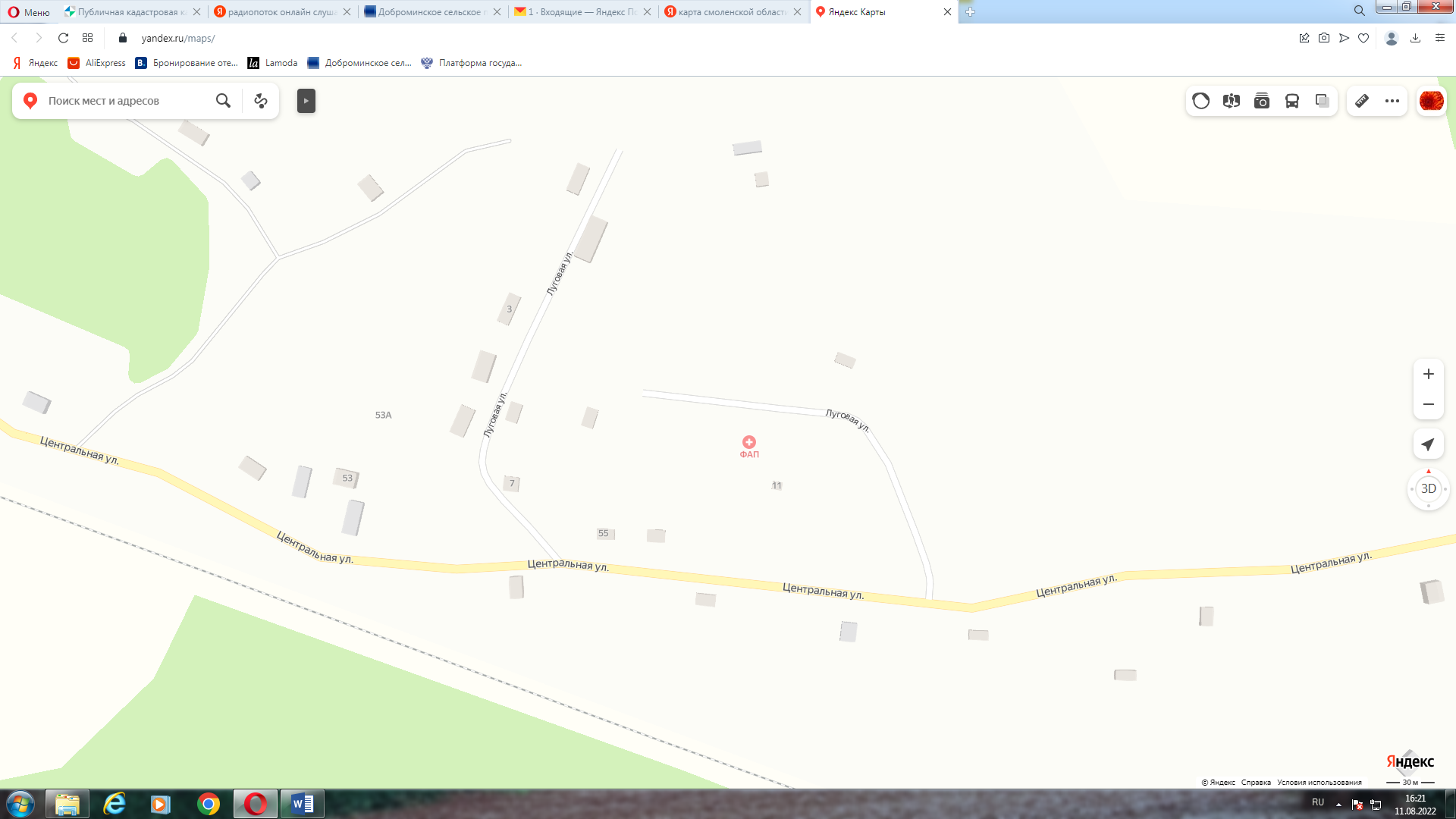 16Смоленская обл., Глинковский р-н, д. Добромино, ул. Луговая, напротив д. 2354.697219, 32.712465Площадка без твердого покрытия,1 контейнер  0,75 м3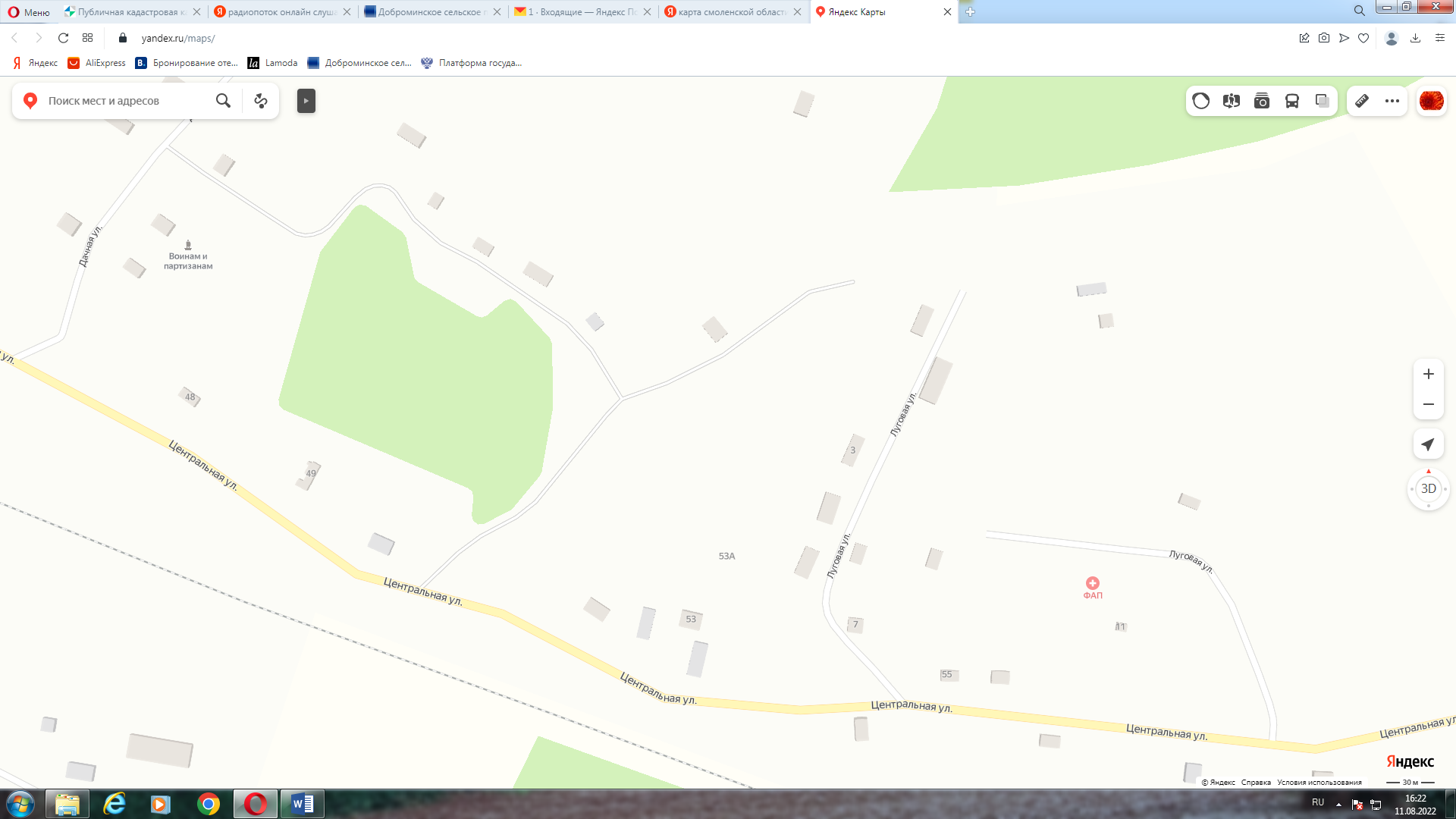 17Смоленская обл., Глинковский р-н, д. Добромино, ул. Луговая, напротив д. 2754.697219, 32.712465Площадка без твердого покрытия,1 контейнер  0,75 м3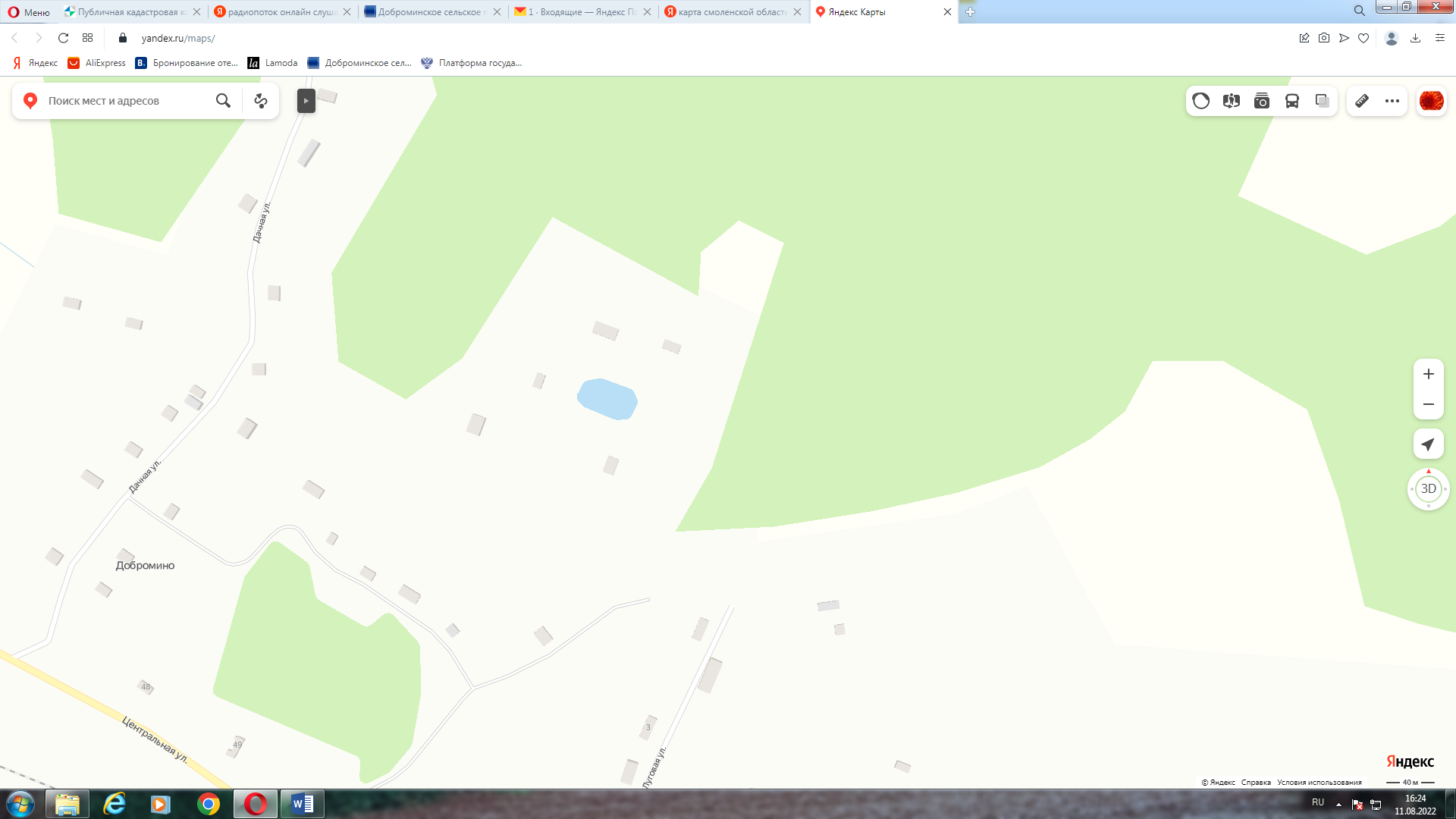 18Смоленская обл., Глинковский р-н, д. Добромино, ул. Дачная, возле д. 1154.703114, 32.707103Площадка без твердого покрытия,1 контейнер  0,75 м3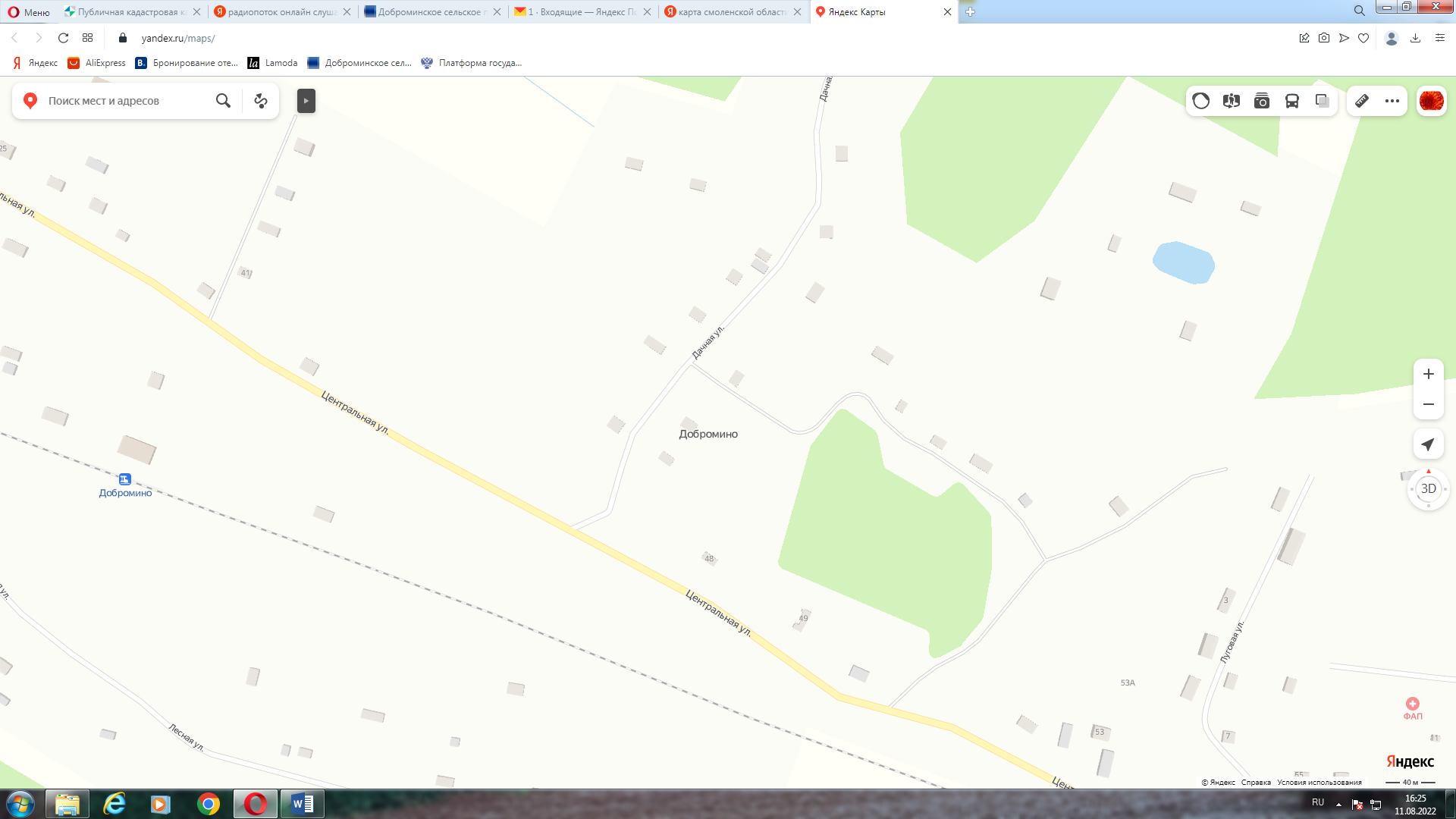 19Смоленская обл., Глинковский р-н, д. Добромино, ул. Дачная, возле д. 1854.703114, 32.707103Площадка без твердого покрытия,1 контейнер  0,75 м3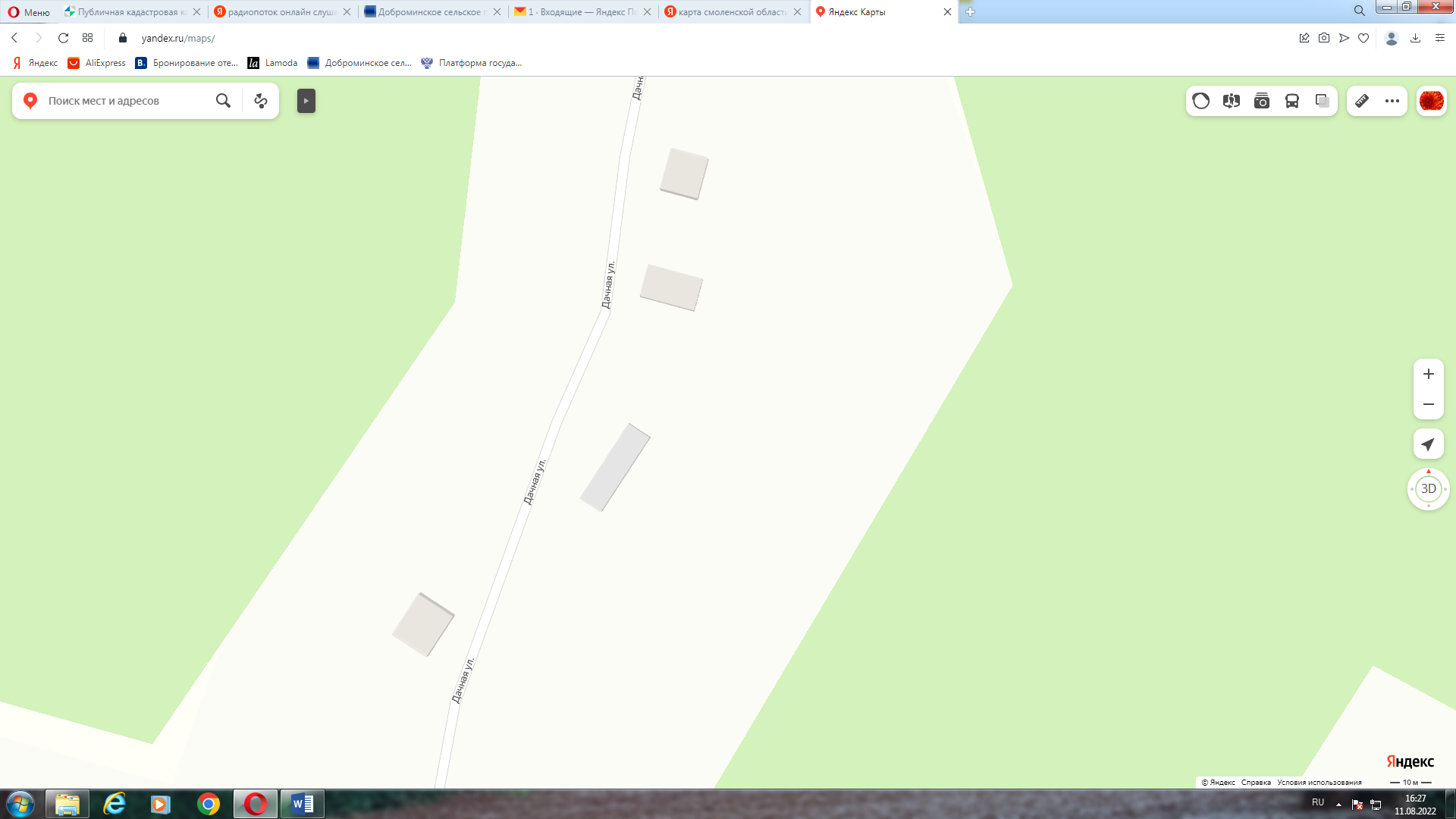 20Смоленская обл., Глинковский р-н, д. Добромино, ул. Дачная, возле д. 2954.703114, 32.707103Площадка без твердого покрытия,1 контейнер  0,75 м3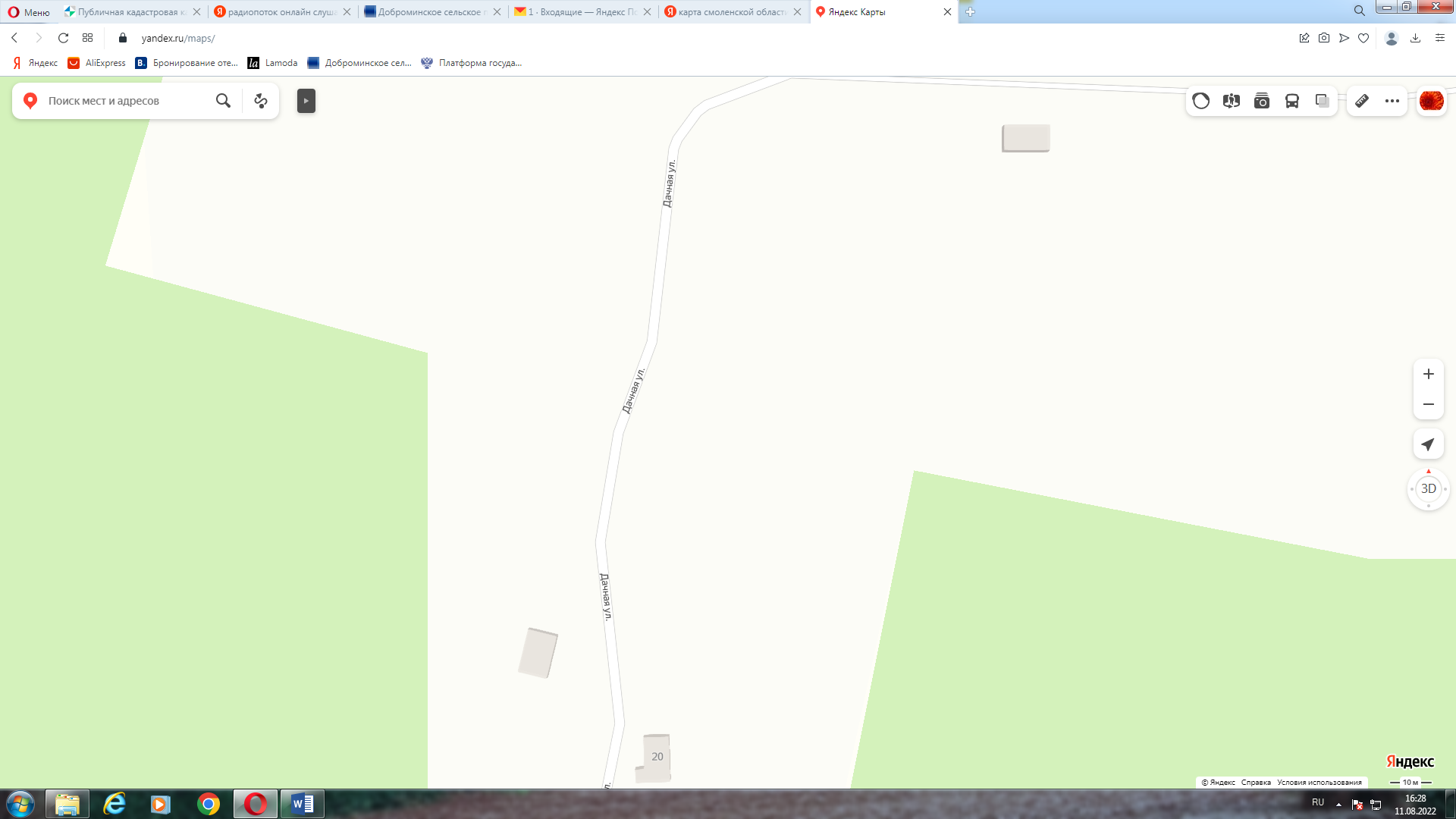 21Смоленская обл., Глинковский р-н, д. Добромино, ул. Дачная, возле д. 3154.701153, 32.706025Площадка без твердого покрытия,1 контейнер  0,75 м3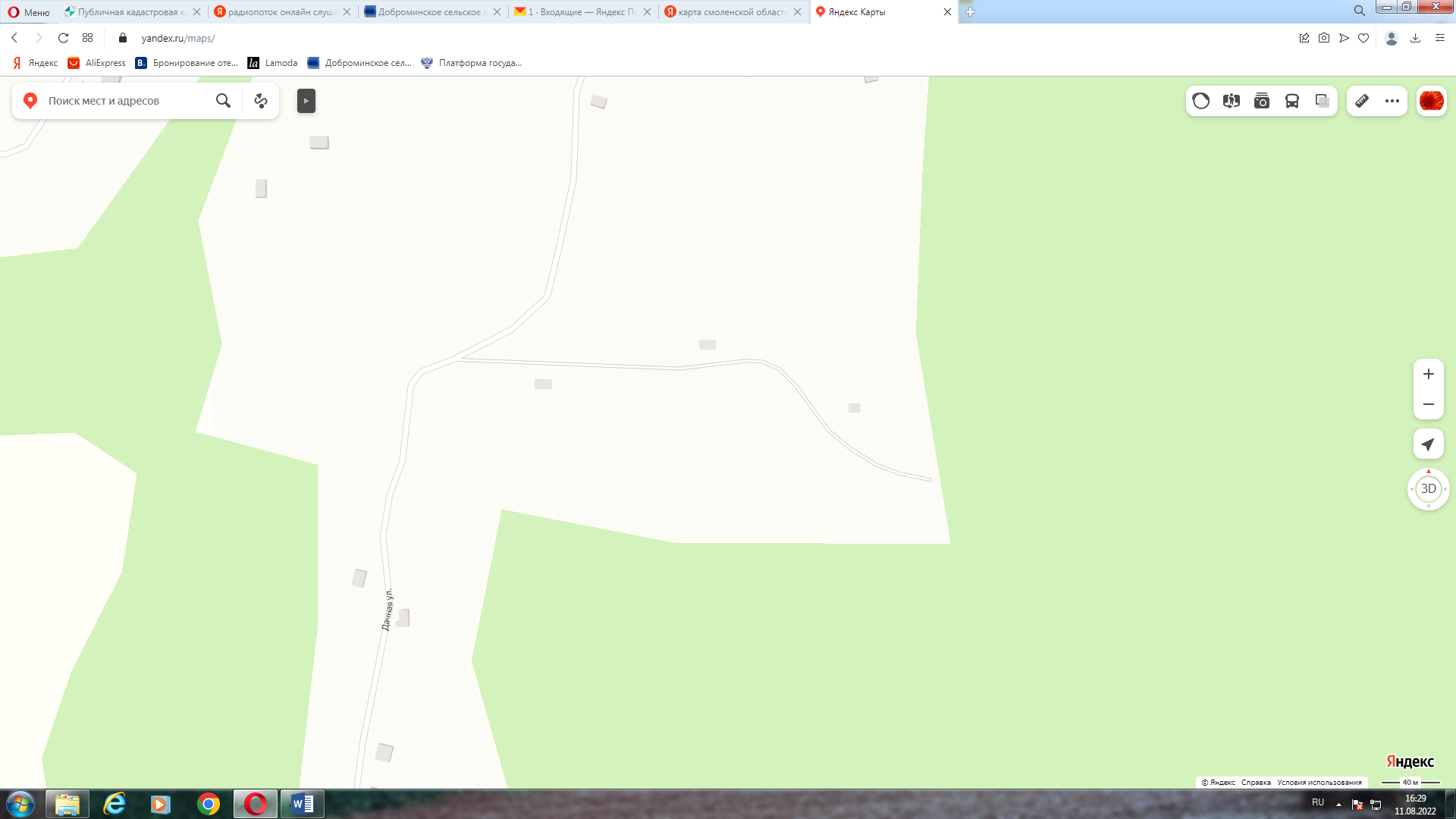 22Смоленская обл., Глинковский р-н, д. Добромино, ул. Молодежная, возле д. 754.704092, 32.691553Площадка без твердого покрытия,1 контейнер  0,75 м3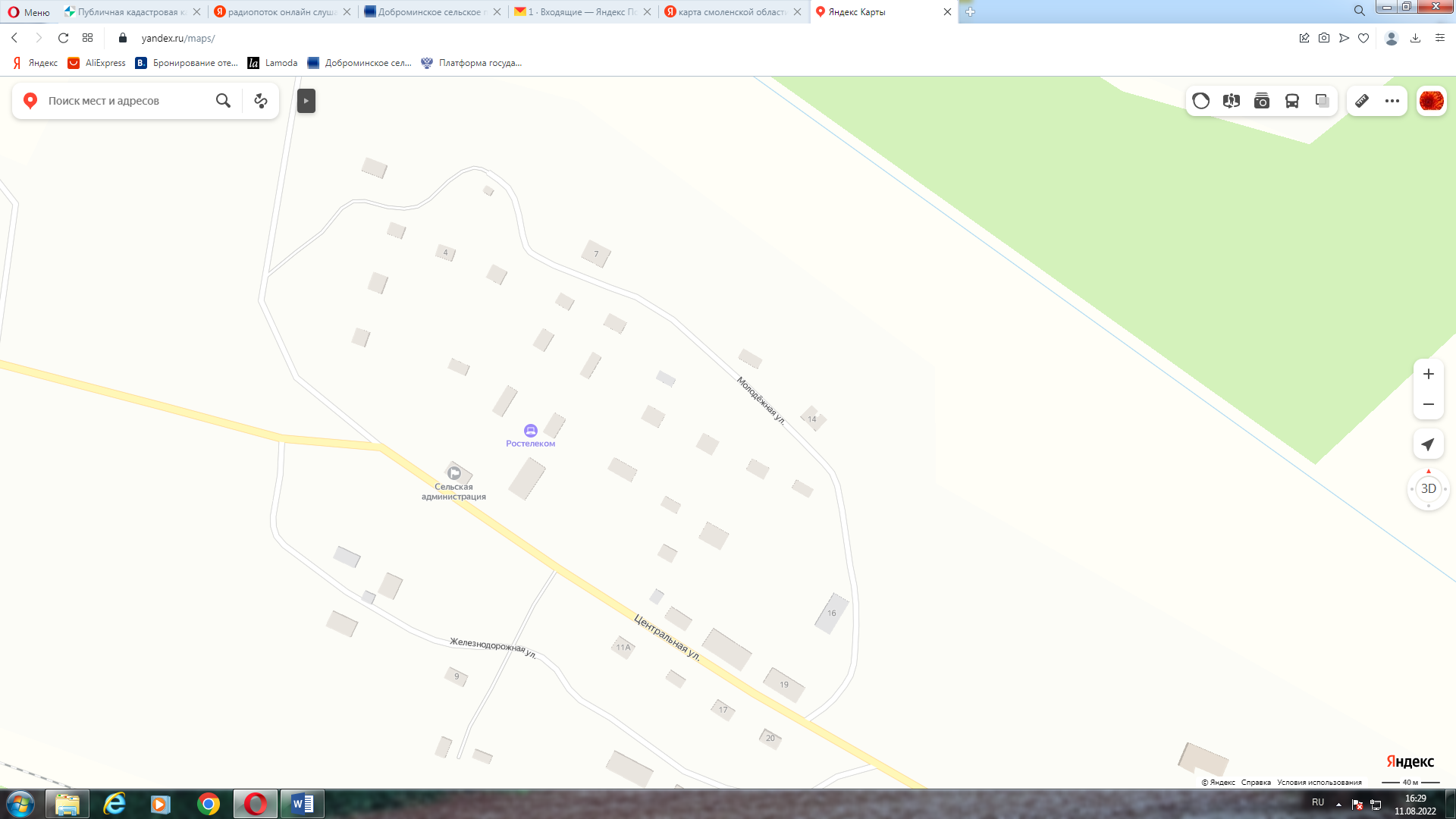 23Смоленская обл., Глинковский р-н, д. Добромино, ул. Молодежная, напротив д. 1154.703124, 32.693736Площадка без твердого покрытия,1 контейнер  0,75 м3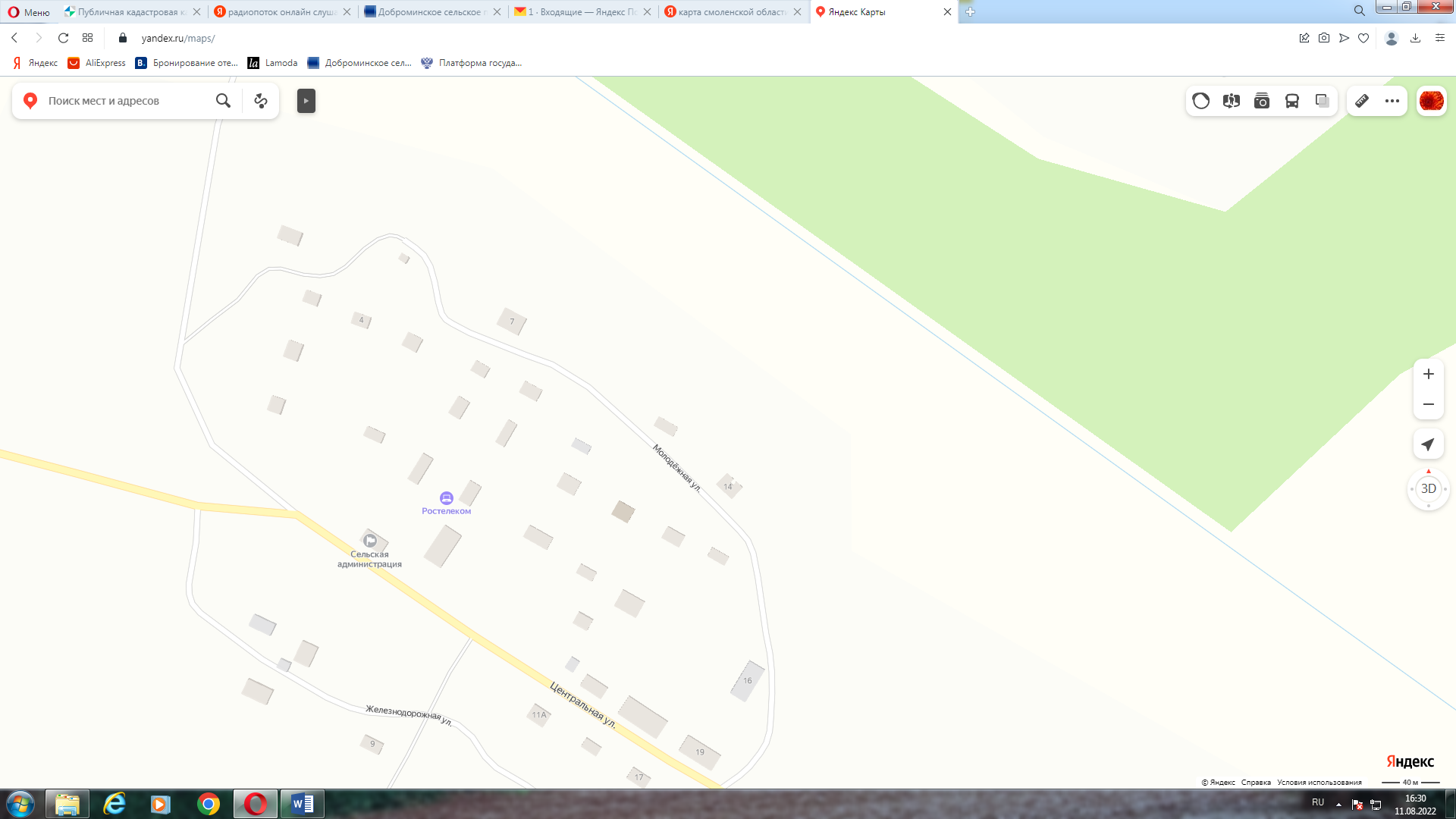 24Смоленская обл., Глинковский р-н, д. Добромино, ул. Железнодорожная, возле д. 154.700357, 32.691337Площадка без твердого покрытия,1 контейнер  0,75 м3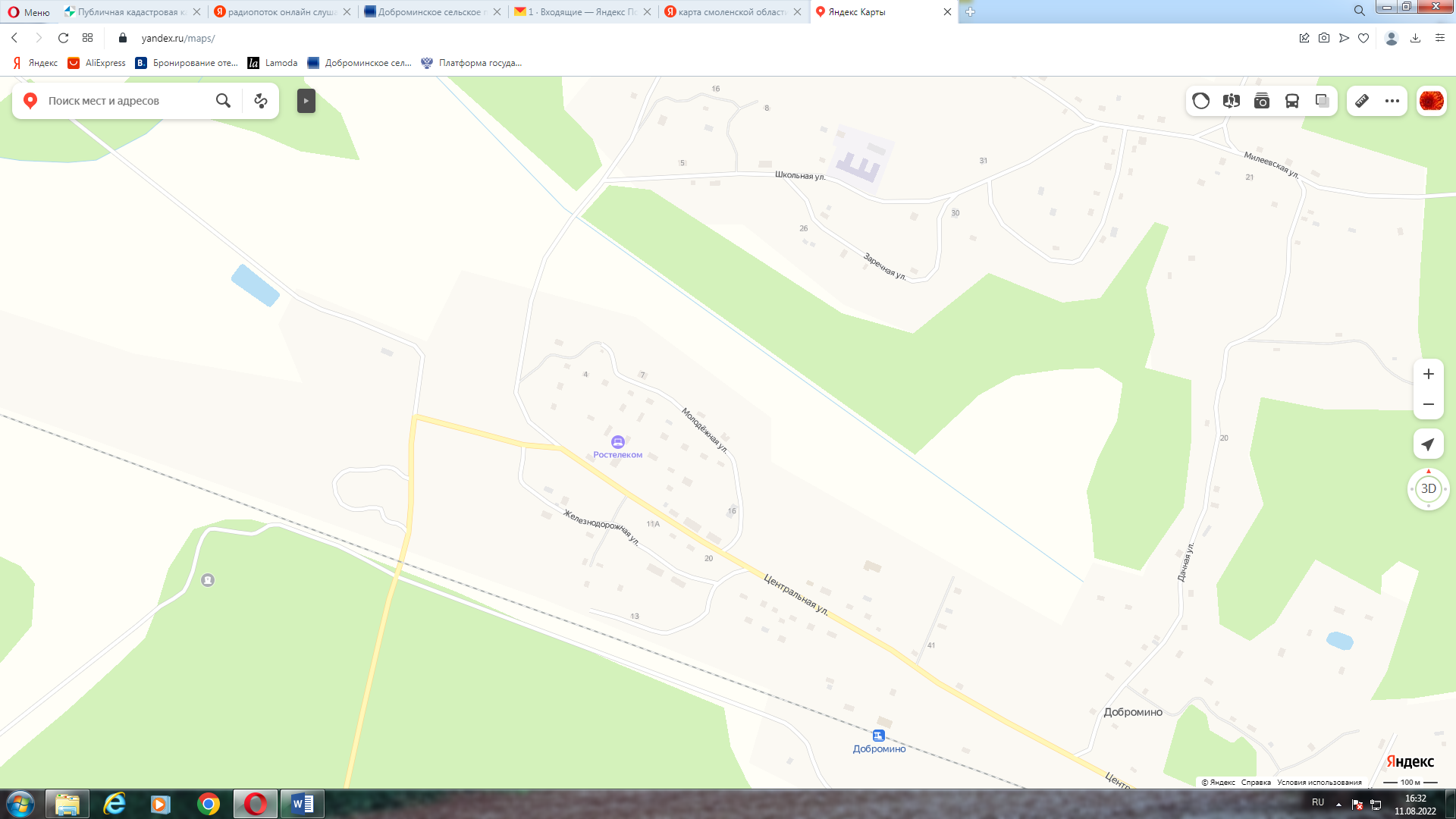 25Смоленская обл., Глинковский р-н, д. Добромино, ул. Железнодорожная, возле д. 554.701616, 32.690142Площадка без твердого покрытия,1 контейнер  0,75 м3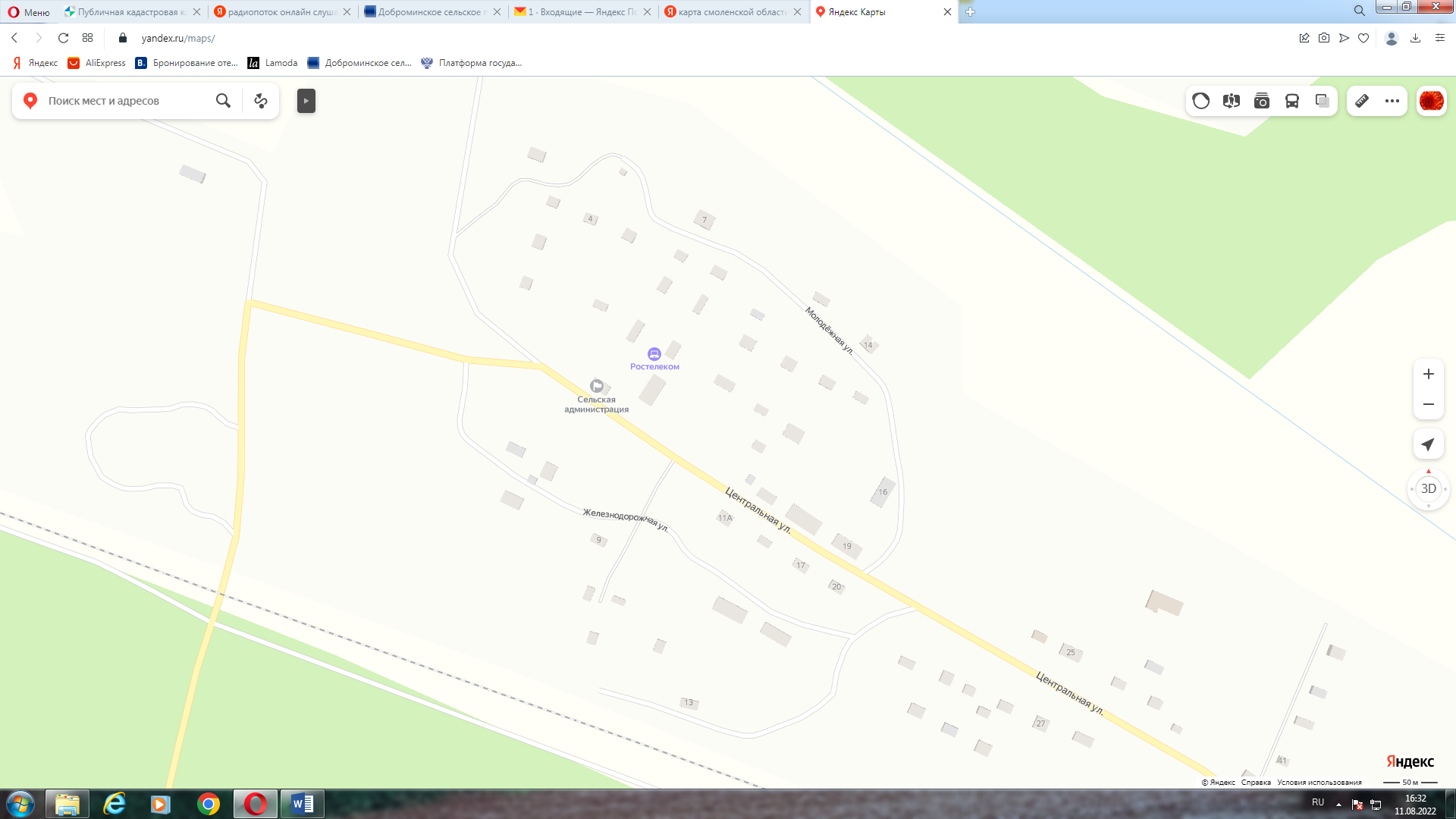 26Смоленская обл., Глинковский р-н, д. Добромино, ул. Железнодорожная, возле д. 1054.701616, 32.690142Площадка без твердого покрытия,1 контейнер  0,75 м3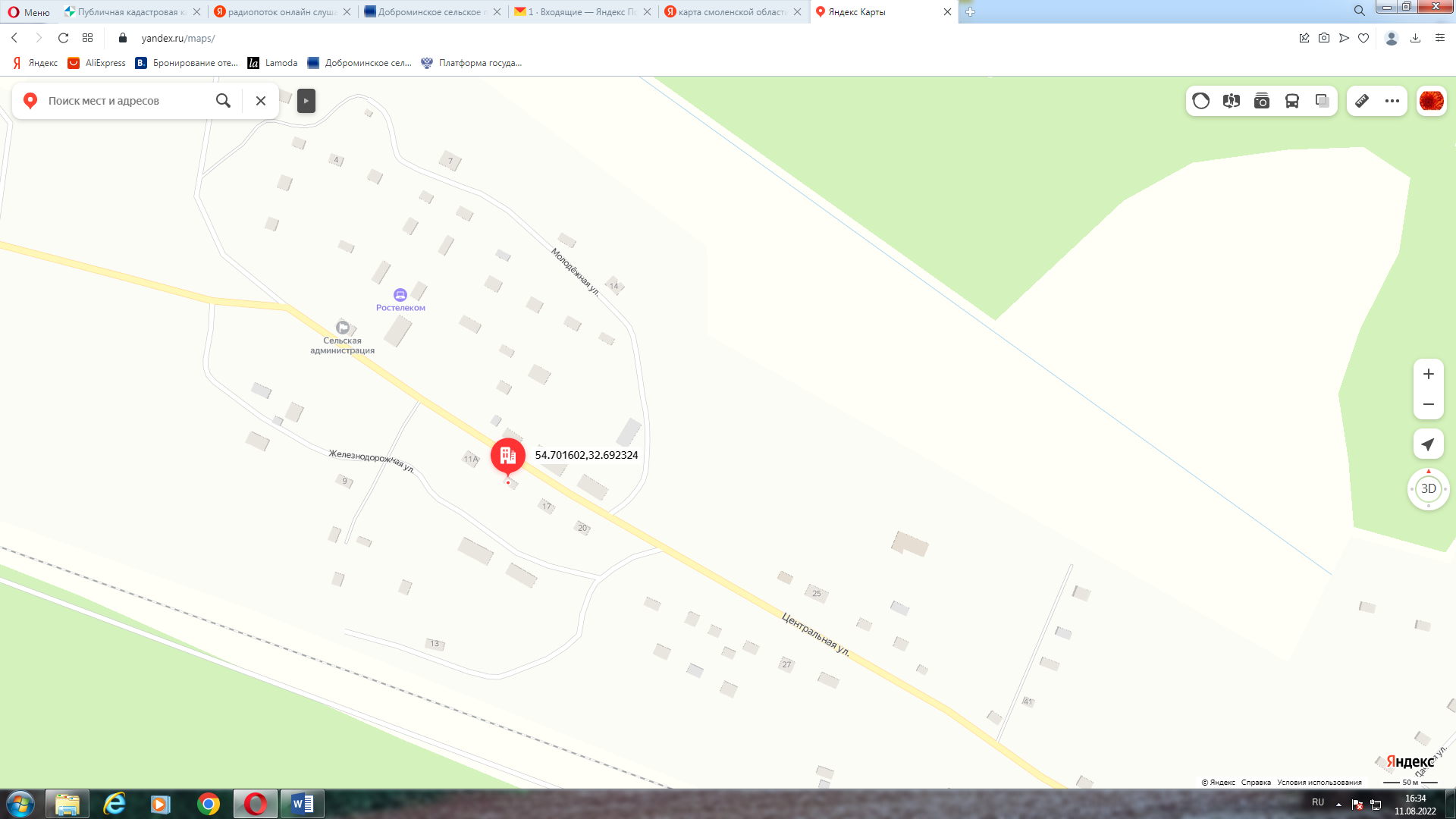 27Смоленская обл., Глинковский р-н,д. Добромино, ул. Лесная, возле беседки54.700357, 32.691337Площадка без твердого покрытия,1 контейнер  0,75 м3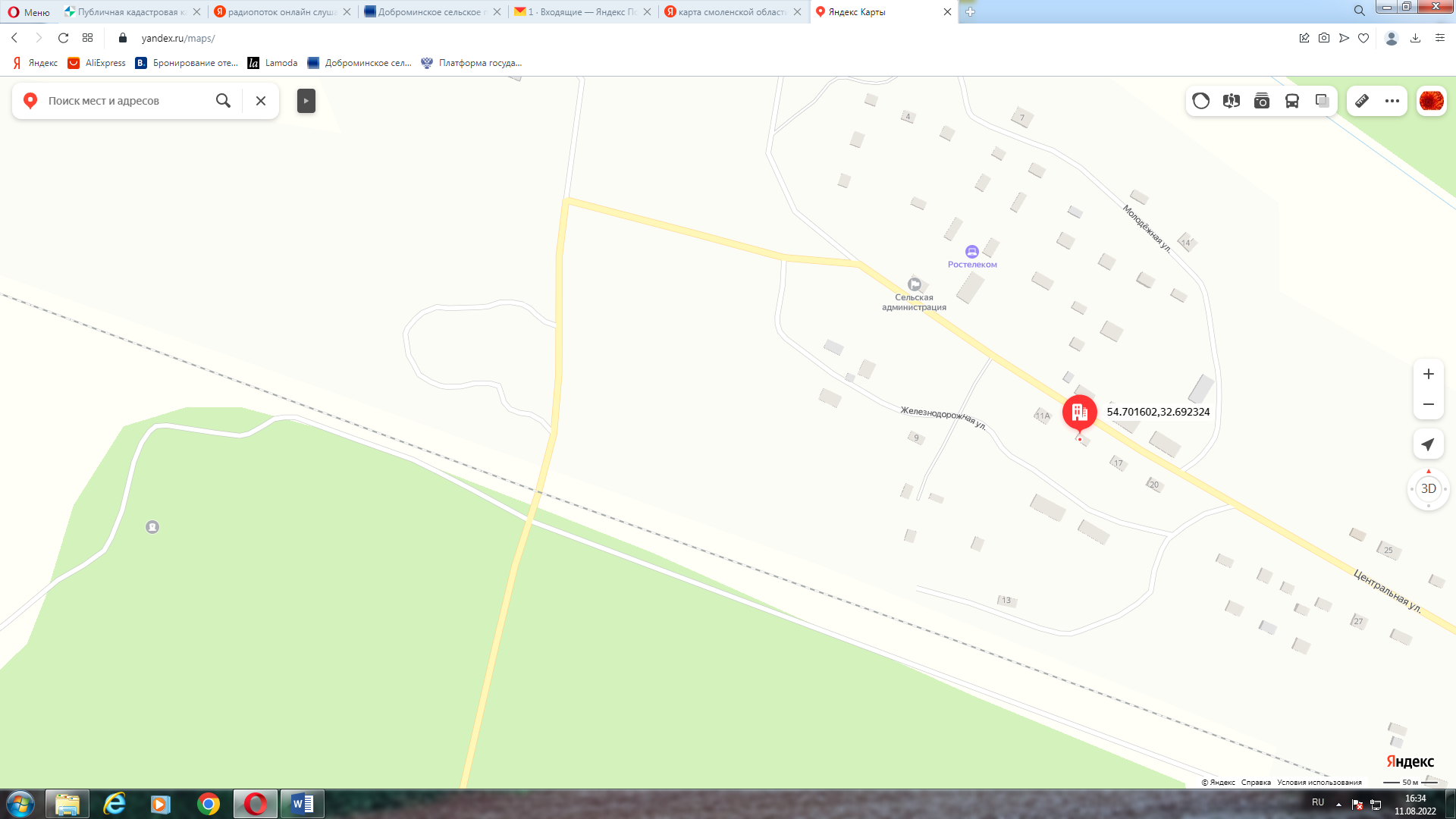 28Смоленская обл., Глинковский р-н, д. Добромино, ул. Лесная, напротив д. 354.696621, 32.699125Площадка без твердого покрытия,1 контейнер  0,75 м3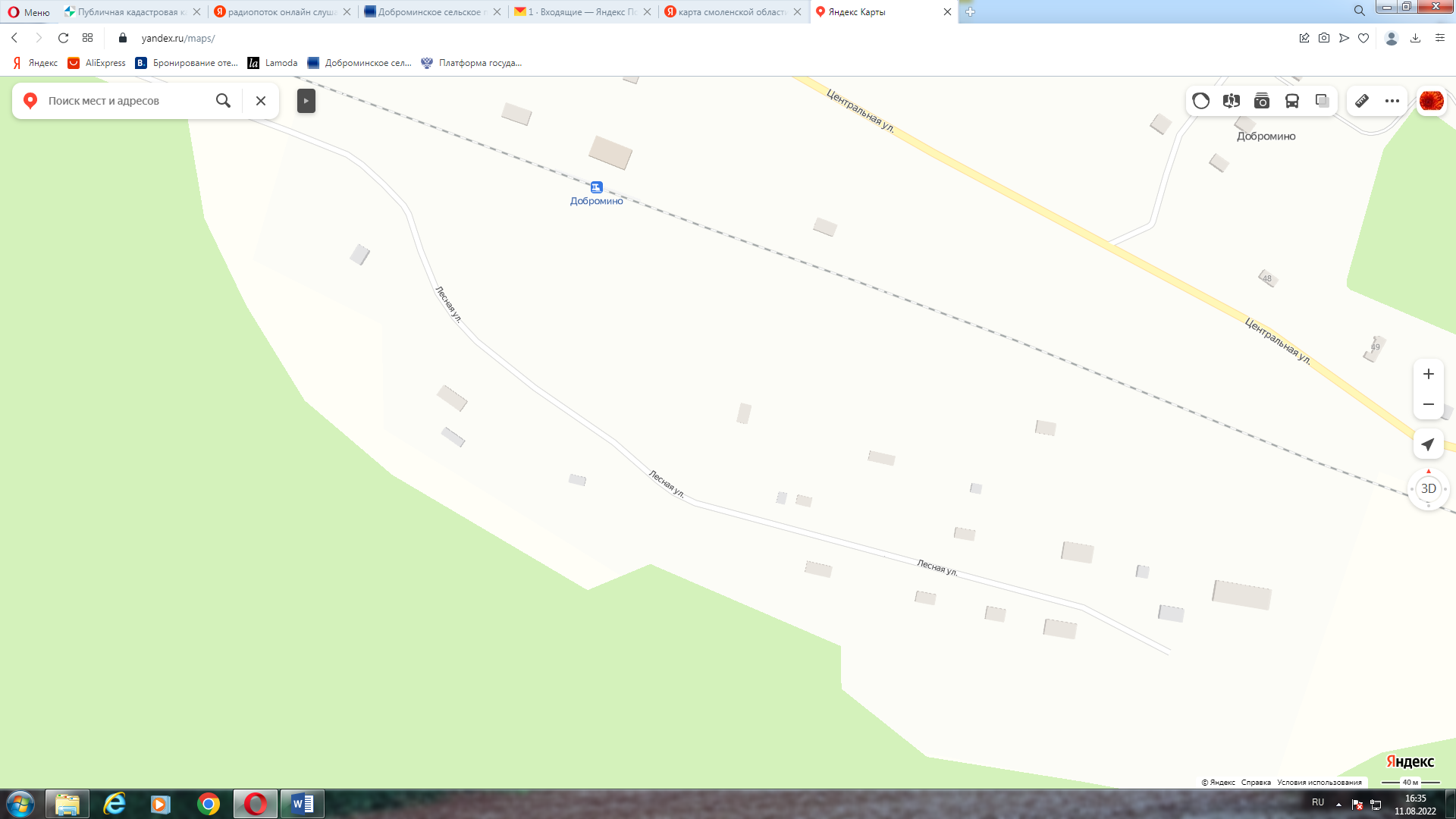 29Смоленская обл., Глинковский р-н, д. Добромино, ул. Лесная, возле д. 1554.696621, 32.699125Площадка без твердого покрытия,1 контейнер  0,75 м3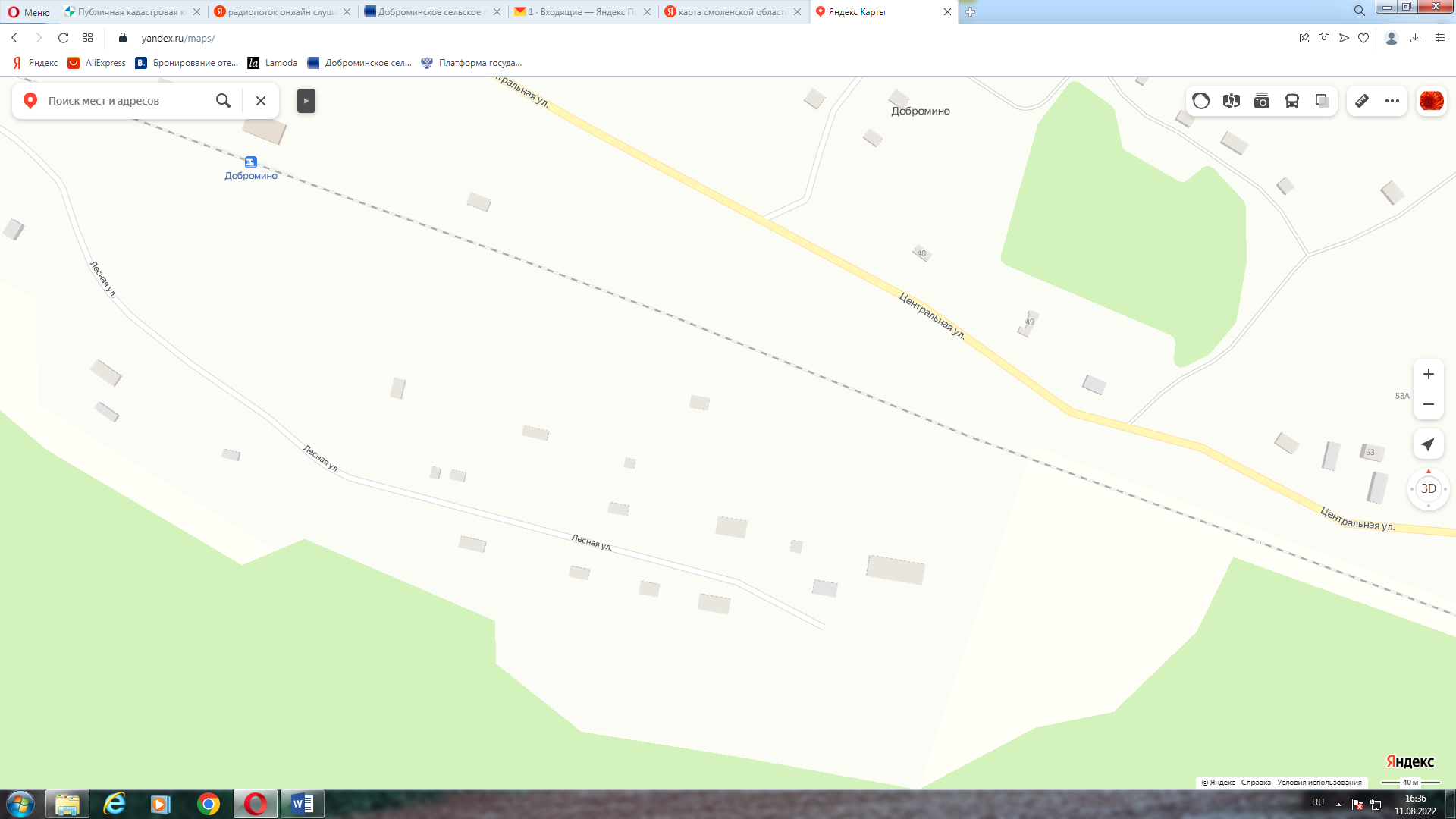 30Смоленская обл., Глинковский р-н, с. Дубосище, ул. Молодежная, возле д. 954.644207, 32.724557Площадка без твердого покрытия,1 контейнер  0,75 м3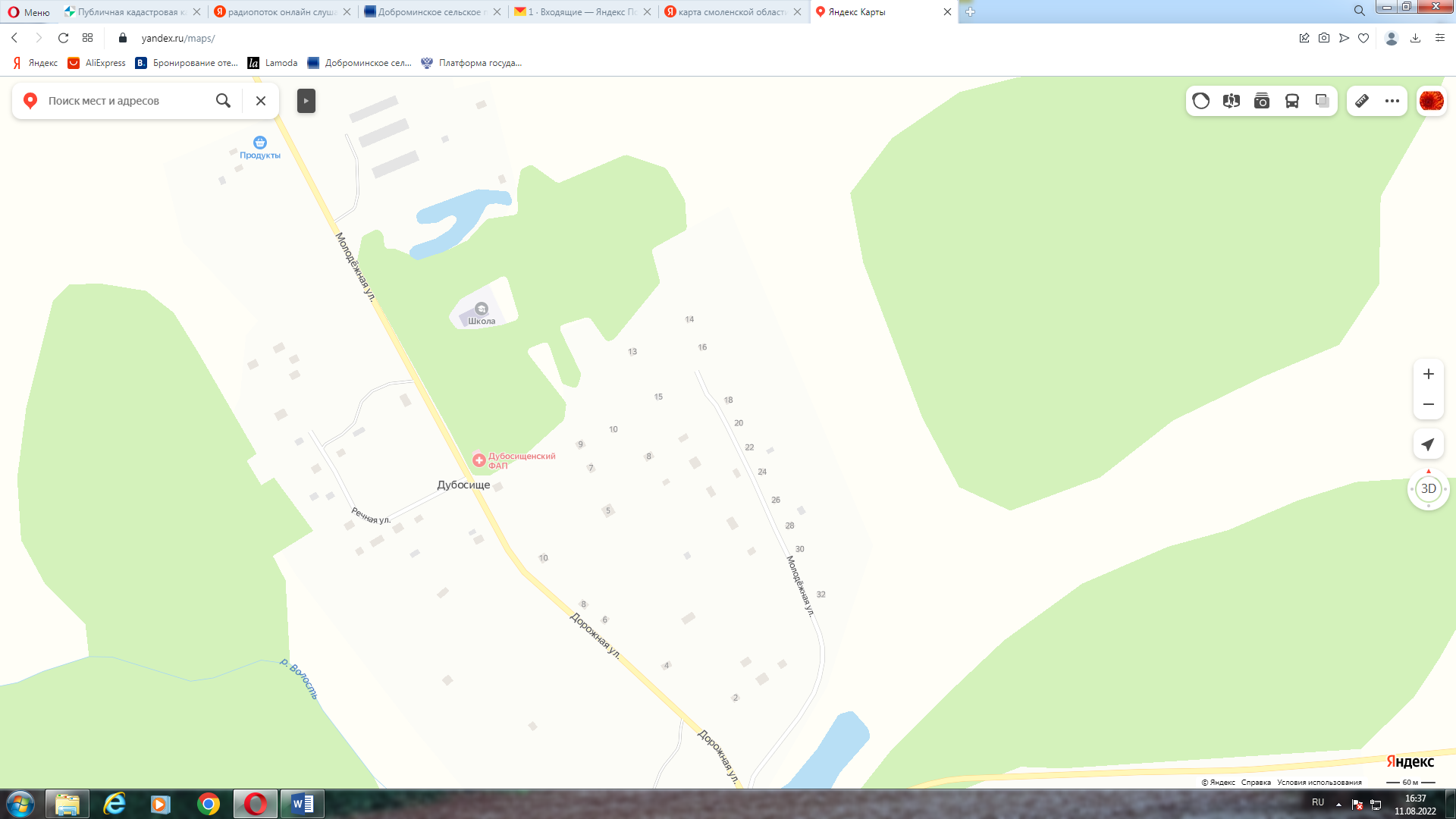 31Смоленская обл., Глинковский р-н, с. Дубосище, ул. Молодежная, возле д. 1654.645202, 32.726704Площадка без твердого покрытия,1 контейнер  0,75 м3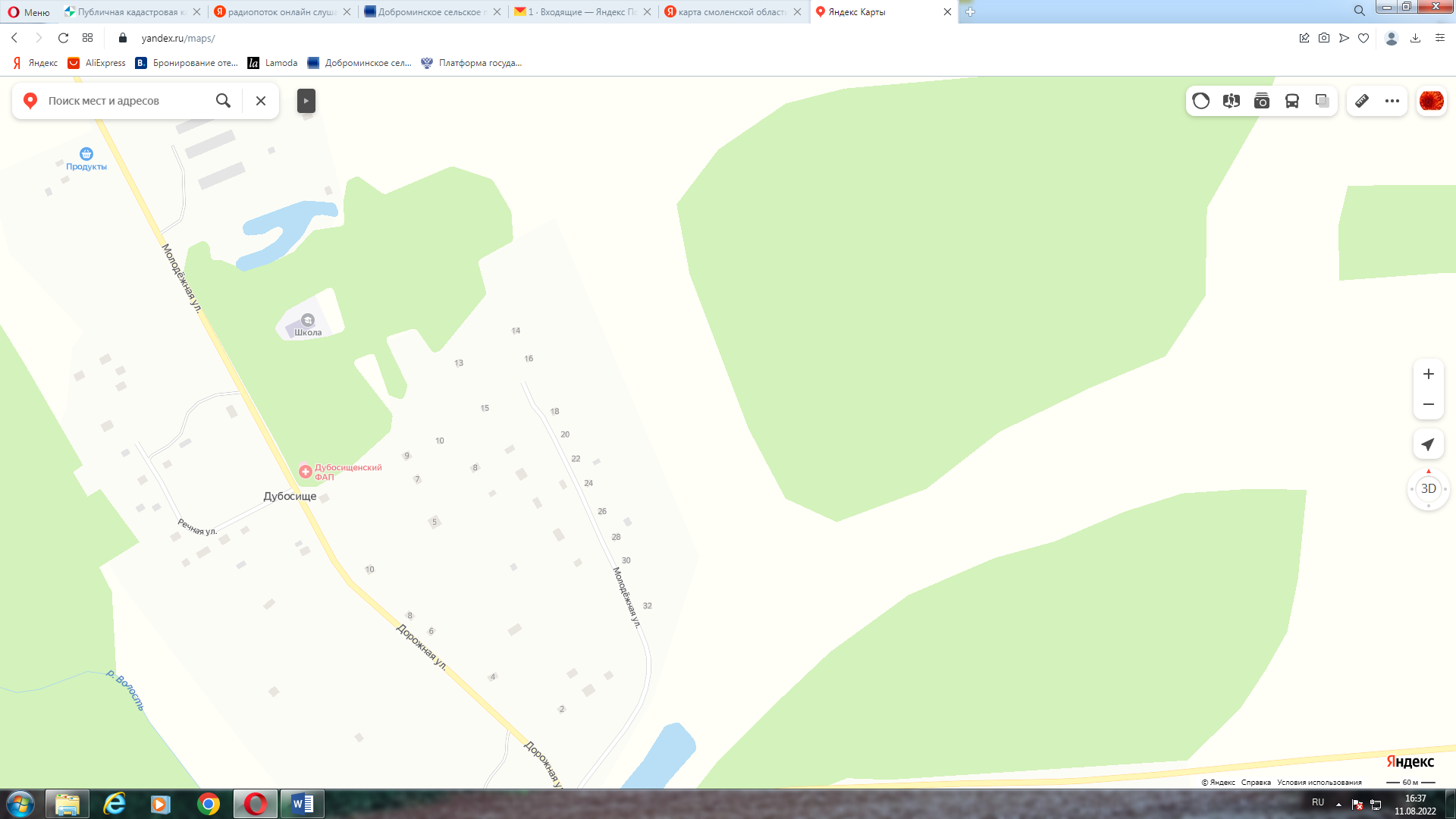 32Смоленская обл., Глинковский р-н, с. Дубосище, ул. Молодежная, возле д. 2654.643639, 32.727997Площадка без твердого покрытия,1 контейнер  0,75 м3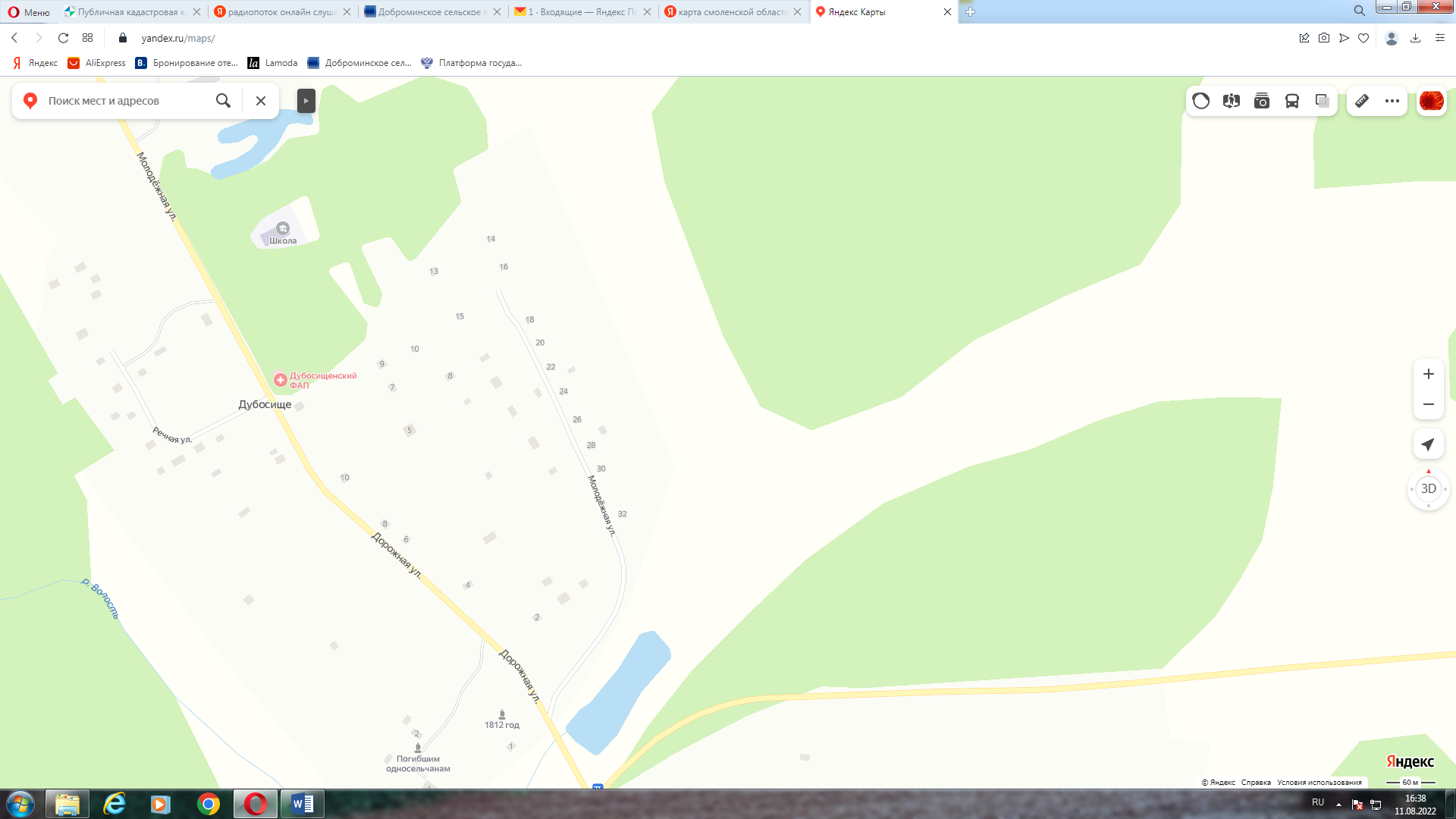 33Смоленская обл., Глинковский р-н, с. Дубосище, ул. Дорожная, возле д. 254.641613, 32.727288Площадка без твердого покрытия,1 контейнер  0,75 м3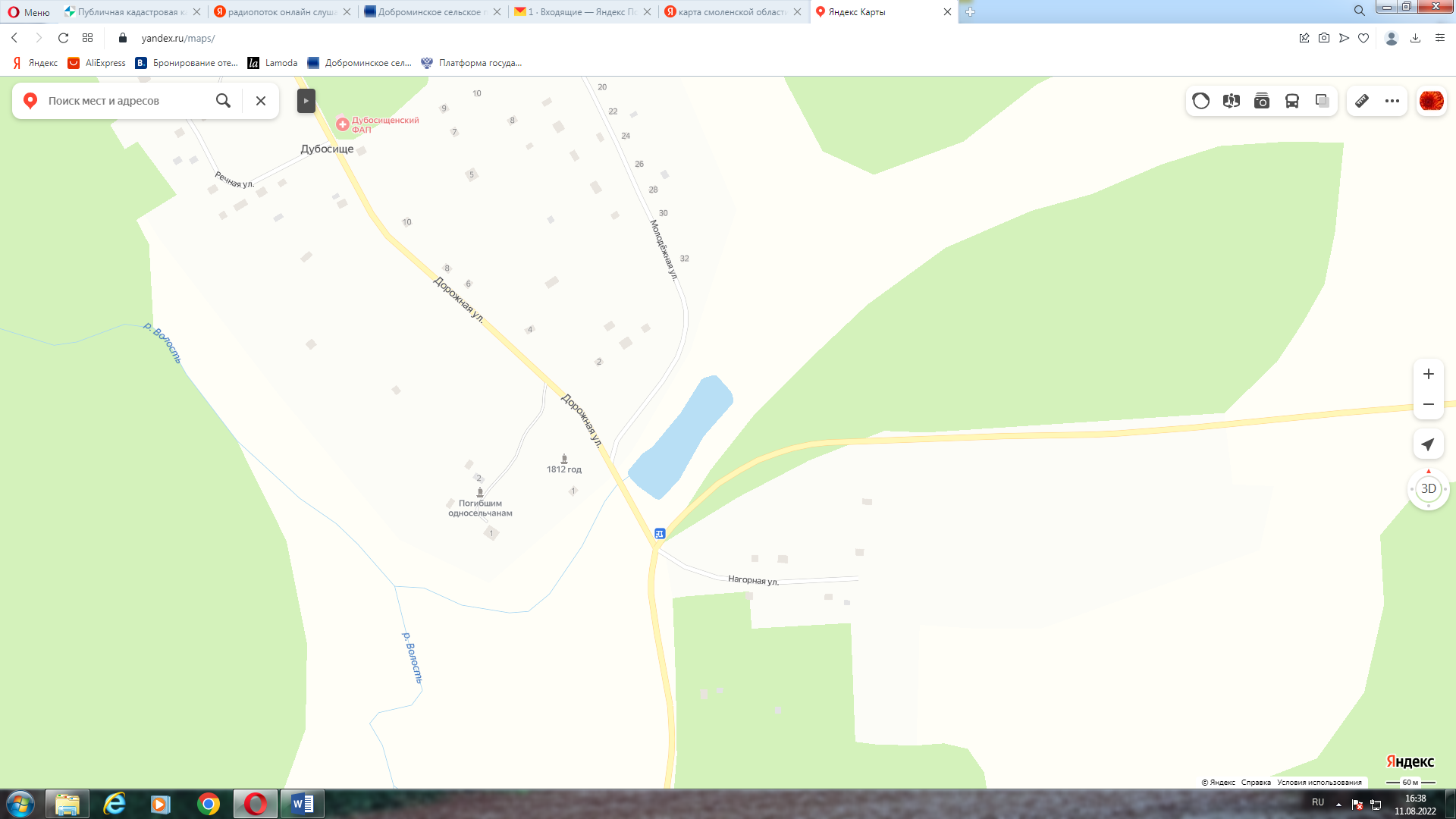 34Смоленская обл., Глинковский р-н, с. Дубосище, ул. Дорожная, возле д. 1054.643045, 32.723901Площадка без твердого покрытия,1 контейнер  0,75 м3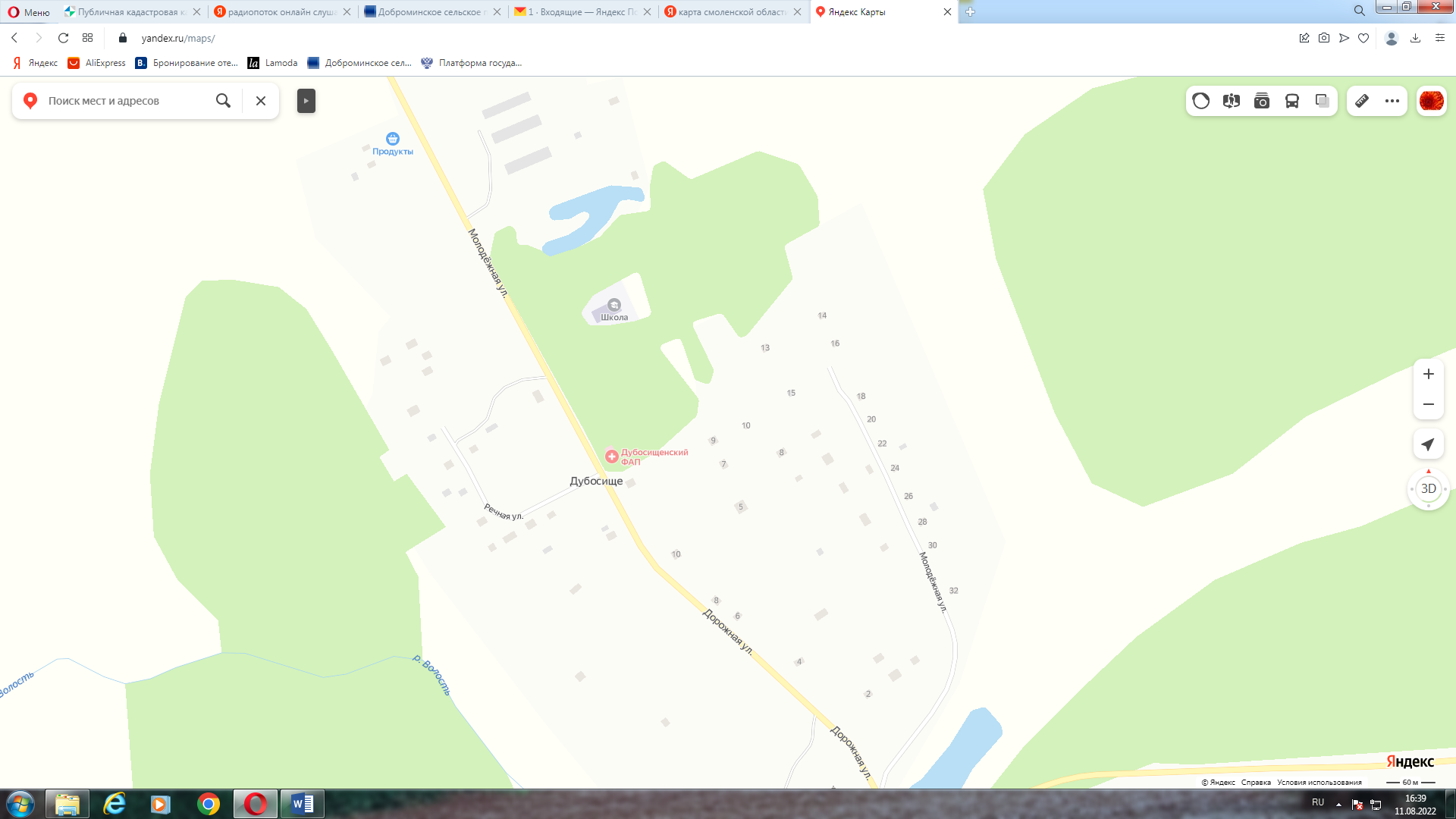 35Смоленская обл., Глинковский р-н, с. Дубосище, ул. Дорожная, возле д. 10а54.643045, 32.723901Площадка без твердого покрытия,1 контейнер  0,75 м3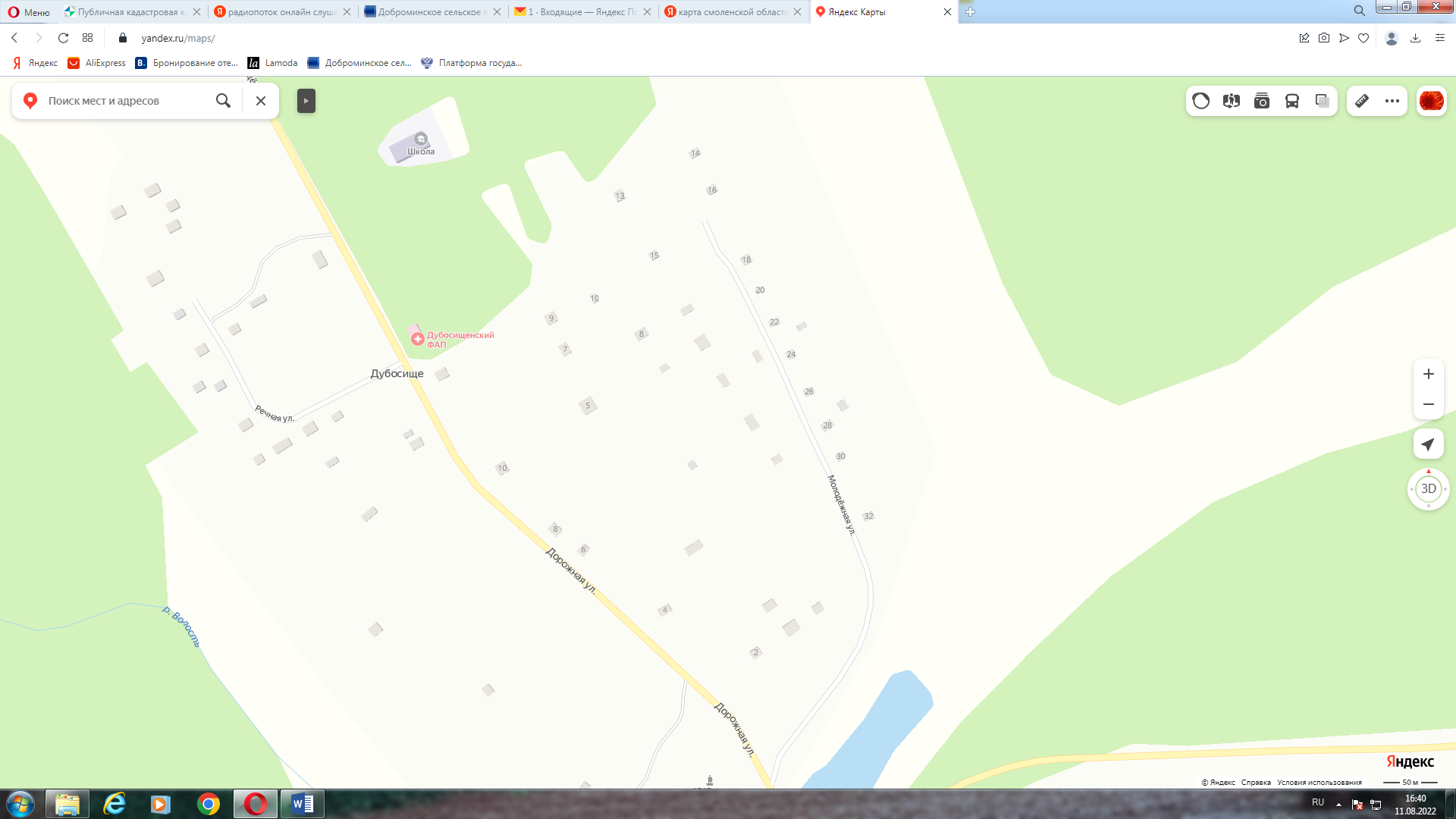 36Смоленская обл., Глинковский р-н, с. Дубосище, ул. Дорожная, возле д. 1254.643045, 32.723901Площадка без твердого покрытия,1 контейнер  0,75 м3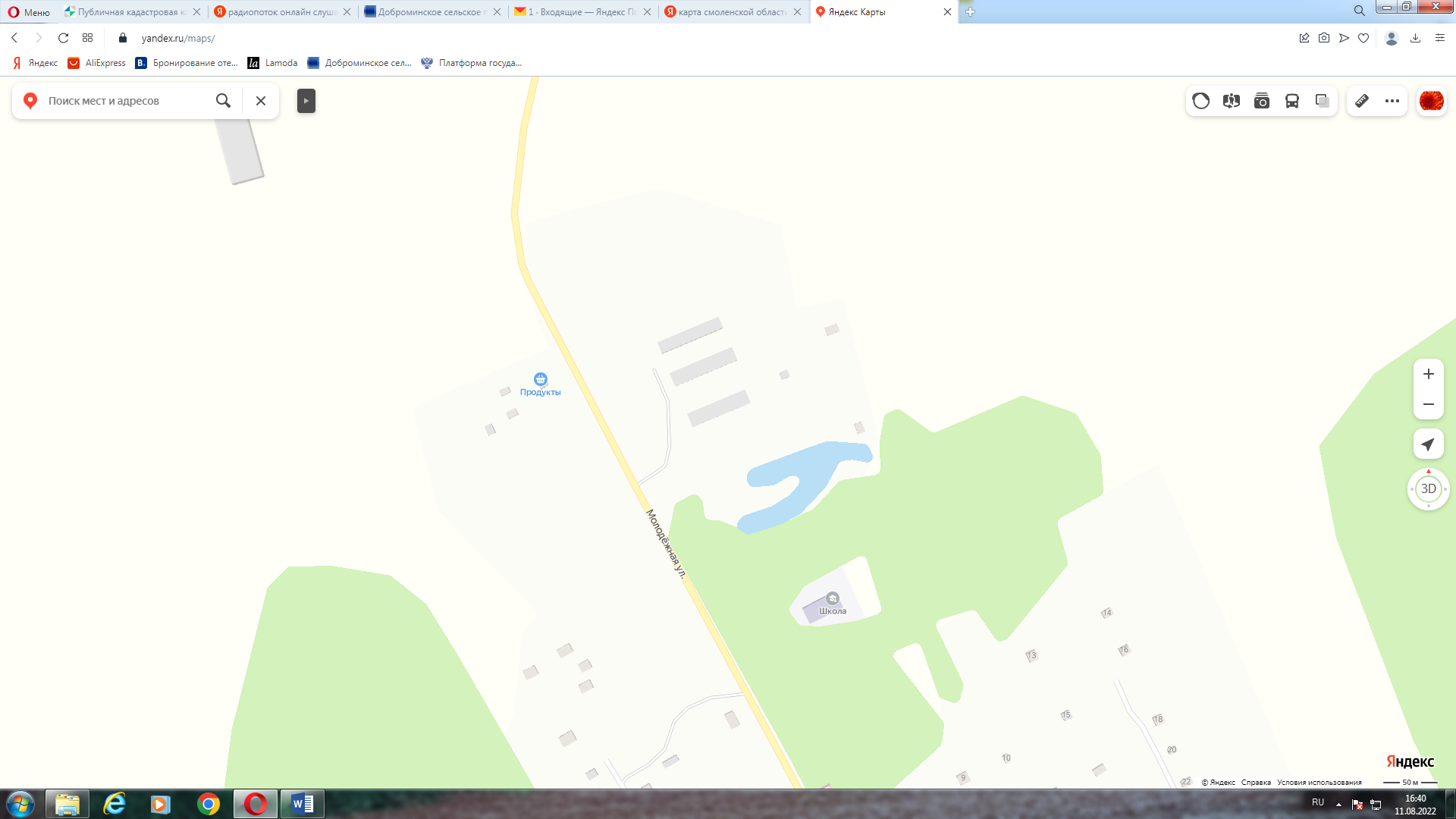 37Смоленская обл., Глинковский р-н, с. Дубосище, ул. Нагорная, возле д. 854.639362, 32.730072Площадка без твердого покрытия,1 контейнер  0,75 м3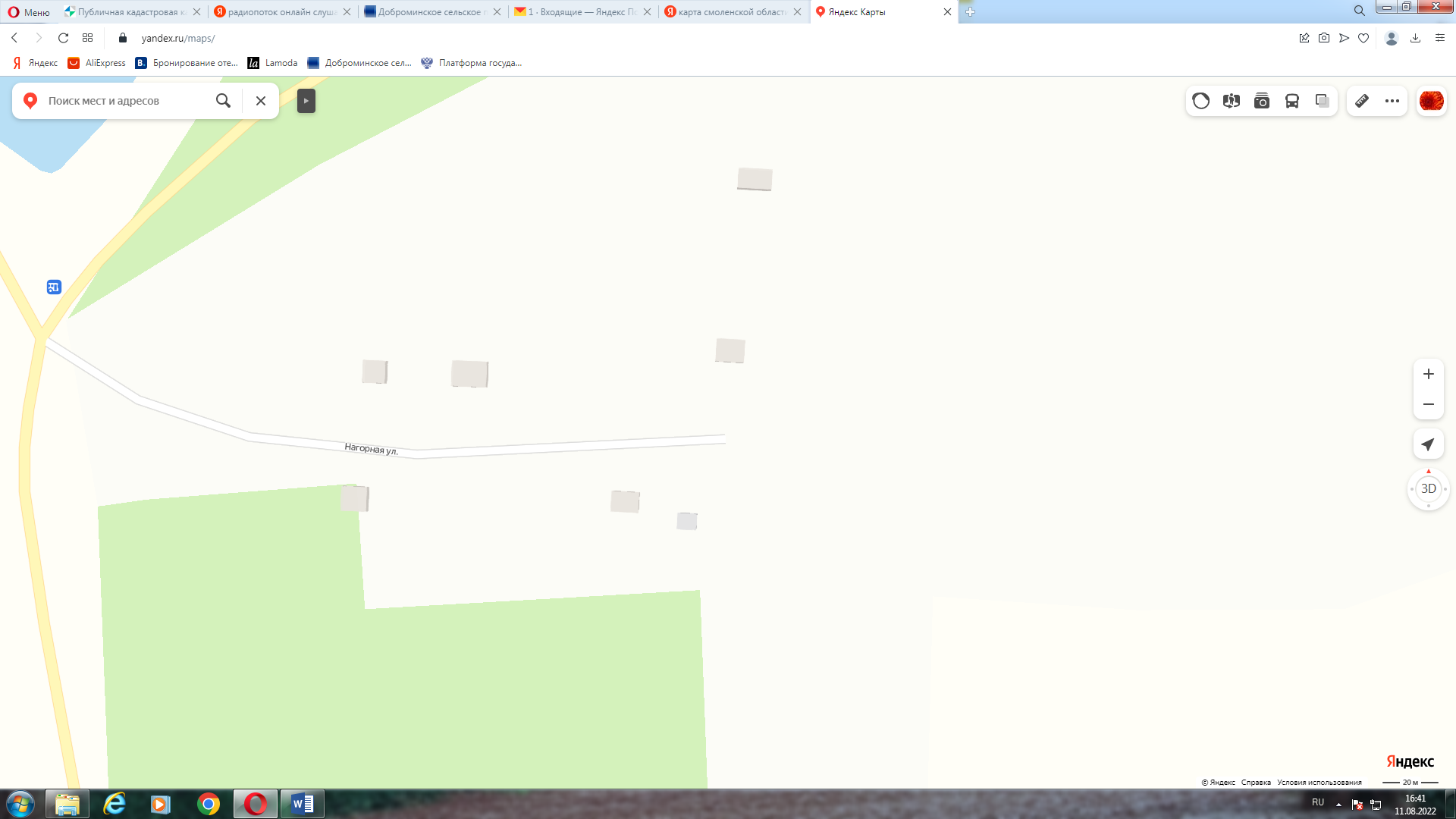 38Смоленская обл., Глинковский р-н, с. Дубосище, ул. Речная, возле д. 254.640425, 32.725168Площадка без твердого покрытия,1 контейнер  0,75 м3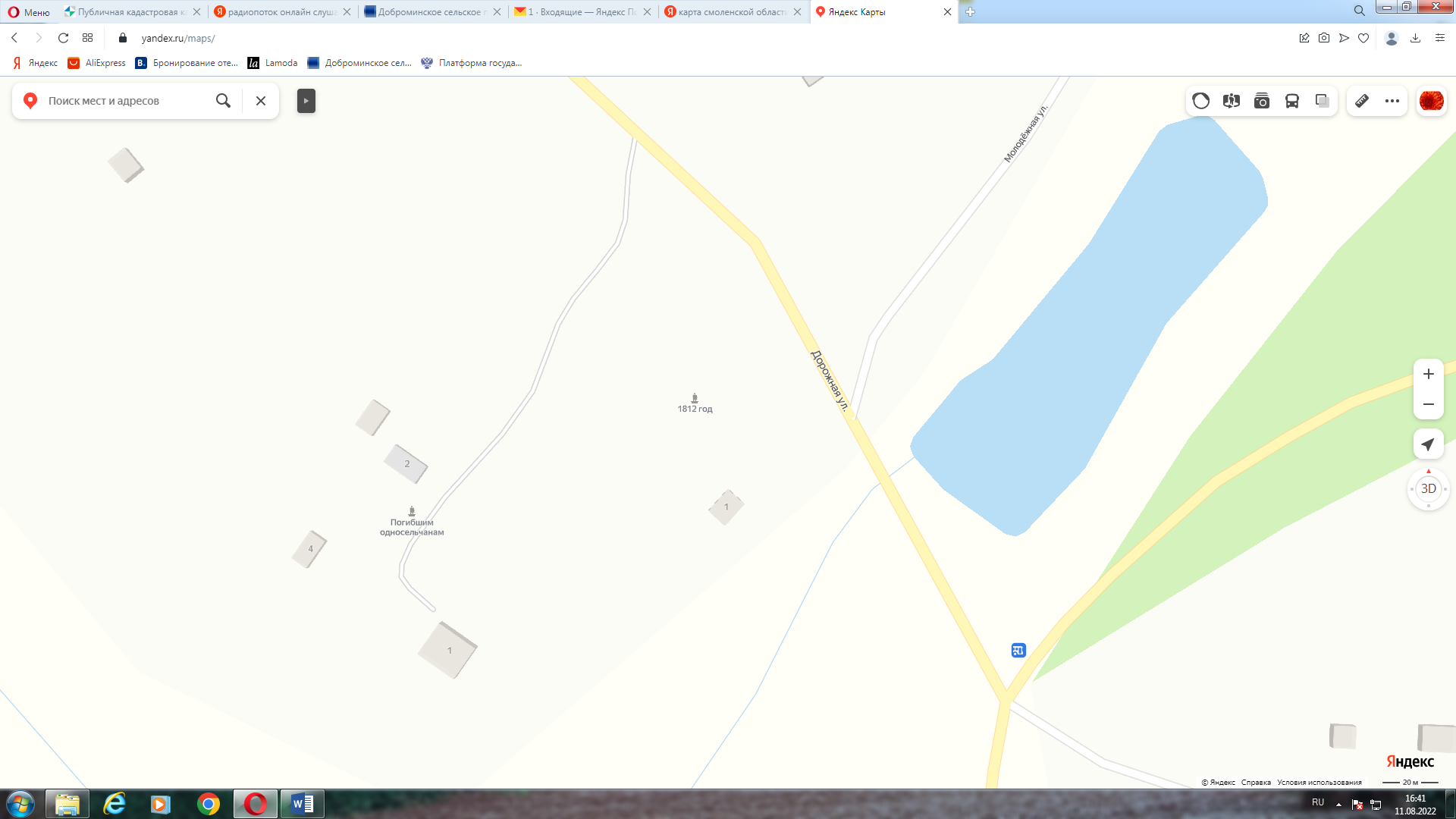 39Смоленская обл., Глинковский р-н, с. Дубосище, ул. Речная, возле д. 1654.643488, 32.721305Площадка без твердого покрытия,1 контейнер  0,75 м3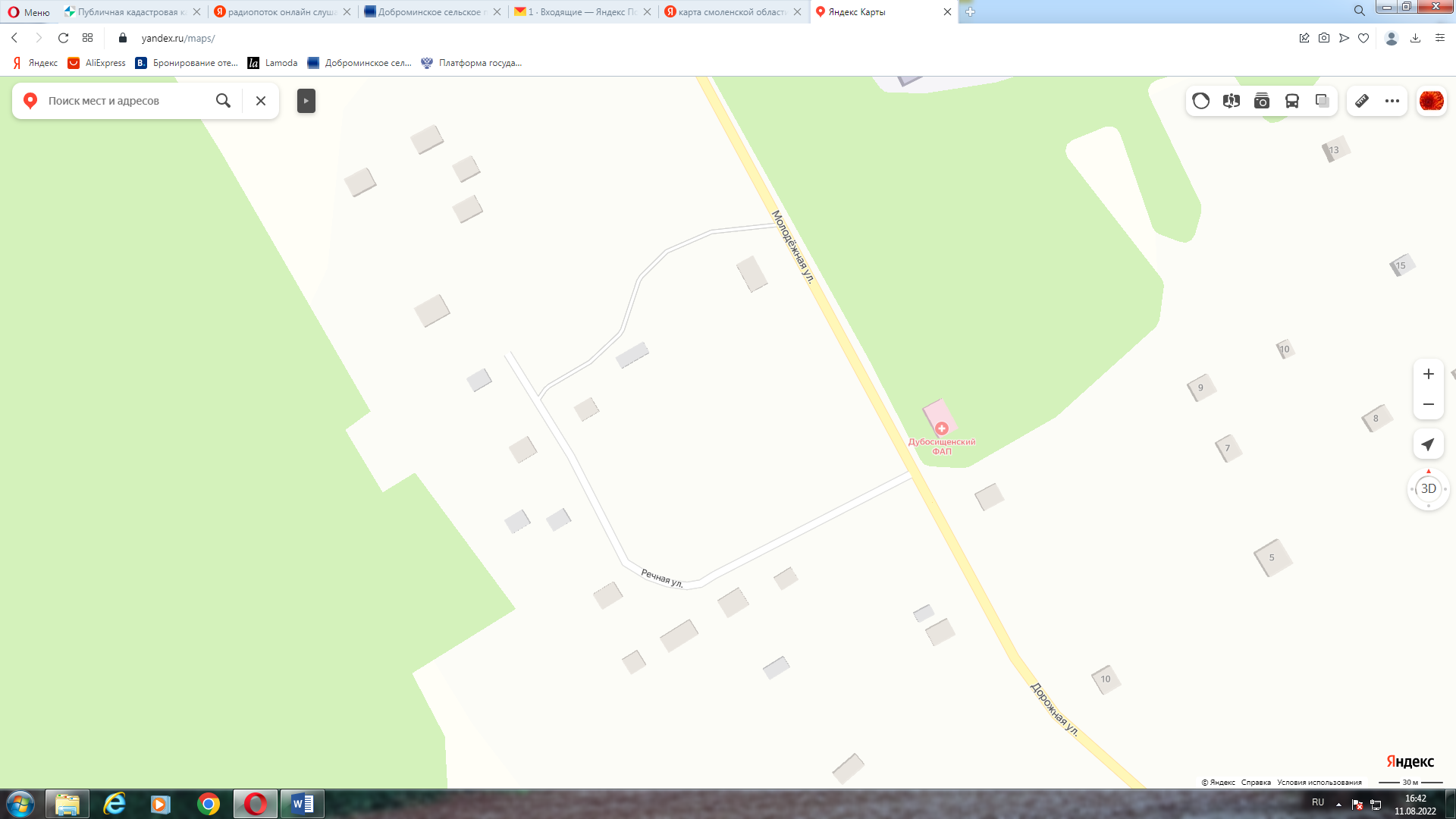 40Смоленская обл., Глинковский р-н, с. Дубосище, ул. Речная, возле д. 2654.640164, 32.724665Площадка без твердого покрытия,1 контейнер  0,75 м341Смоленская обл., Глинковский р-н, д. Дубосище, возле д. 654.653449, 32.715178Площадка без твердого покрытия,1 контейнер  0,75 м3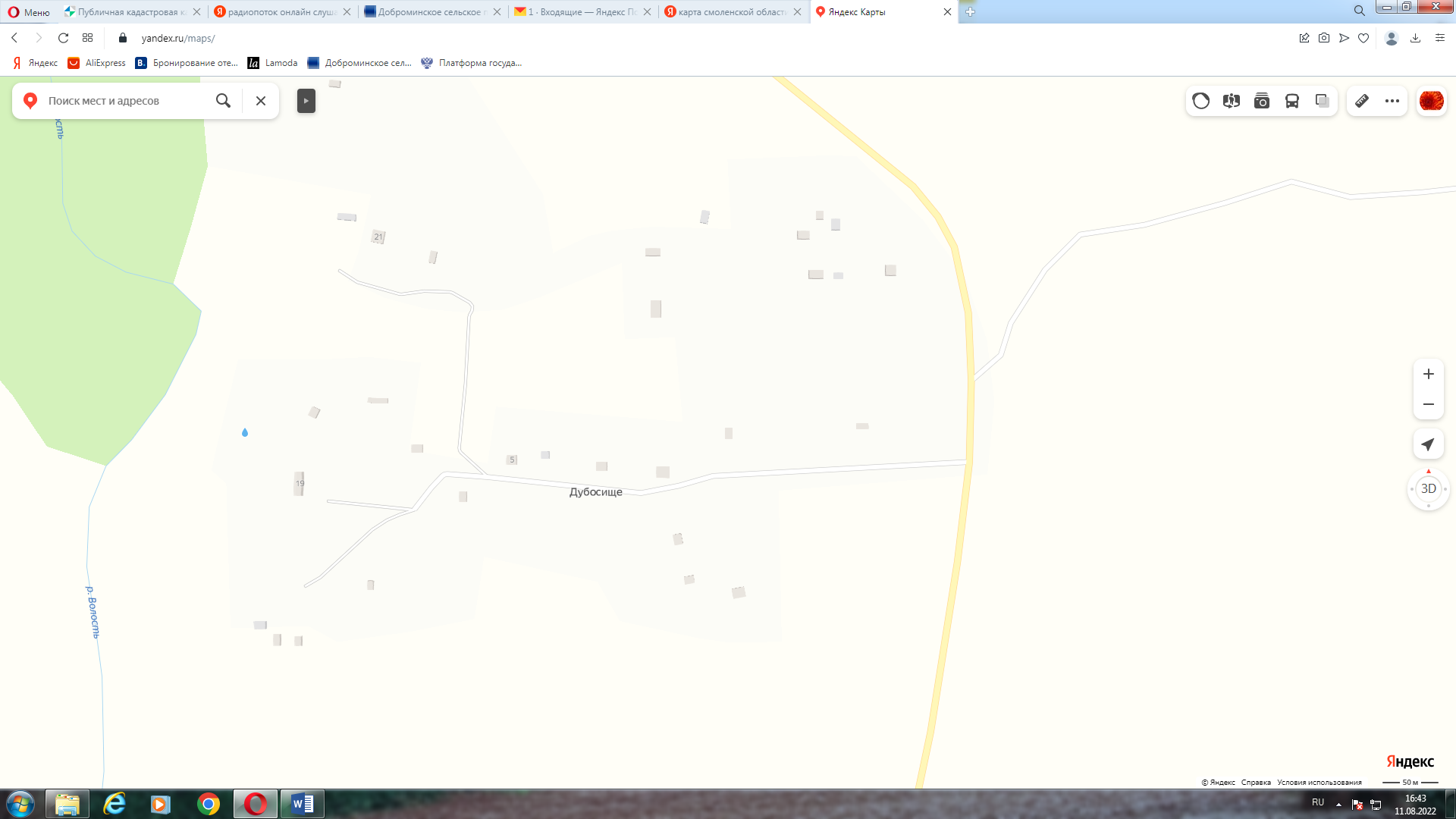 42Смоленская обл., Глинковский р-н, д. Дубосище, возле д. 1454.653558, 32.711289Площадка без твердого покрытия,1 контейнер  0,75 м3